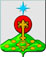 РОССИЙСКАЯ ФЕДЕРАЦИЯСвердловская областьДУМА СЕВЕРОУРАЛЬСКОГО ГОРОДСКОГО ОКРУГАРЕШЕНИЕот 07 декабря 2016 года	         № 88  г. Североуральск        О внесении изменений в Решение Думы Североуральского городского округа от 24.12.2015 года № 114 «О бюджете Североуральского городского округа на 2016 год» 	Руководствуясь Бюджетным Кодексом Российской Федерации, Федеральным Законом от 06.10.2003г. № 131-ФЗ  «Об общих принципах организации местного самоуправления в Российской Федерации», Законом Свердловской области от 14 ноября 2016 года № 91-ОЗ «О внесении изменений в Закон Свердловской области «Об областном бюджете на 2016 год», Уставом Североуральского городского округа, Положением «О бюджетном процессе в Североуральском городском округе», утвержденным решением Думы Североуральского городского округа от 18 декабря 2013 года № 128, Дума Североуральского городского округа  РЕШИЛА: Внести в Решение Думы Североуральского городского округа от 24 декабря 2015 года  № 114 «О бюджете Североуральского городского округа на 2016 год», с изменениями на 26 октября 2016 года № 76 следующие изменения:статью 1 главы 1 изложить в следующей редакции:«1. Установить общий объем доходов бюджета Североуральского городского округа – 1362574,42880 тысяч рублей, в том числе объем межбюджетных трансфертов из областного бюджета – 796921,67615 тысяч рублей.2. Установить общий объем расходов бюджета Североуральского городского округа – 1434541,11621 тысяч рублей».пункт 1 статьи 2 главы 1изложить в следующей редакции:«1. Установить дефицит бюджета Североуральского городского округа:71966,68741 тысяч рублей (27,56 процентов прогнозируемого общего  объема доходов бюджета Североуральского городского округа  без учета объема безвозмездных поступлений и поступлений налоговых доходов по дополнительным нормативам отчислений, и  за счет снижения остатков средств на счетах по учету средств бюджета Североуральского городского округа в сумме 50418,28741 тысяч рублей)».1.3. статью 8 главы 2 изложить в следующей редакции:«Статья 8. Объем бюджетных ассигнований Дорожного фонда Североуральского городского округаУтвердить объем бюджетных ассигнований Дорожного фонда Североуральского городского округа на 2016 год в объеме –132387,31321 тысяч рублей, в том числе за счет остатков бюджетных ассигнований Дорожного фонда,  не использованных по состоянию на 01.01.2016г. в сумме 5936,01637 тысяч рублей».1.4.статью 9 главы 2 изложить в следующей редакции:«Статья 9. Общий объем бюджетных ассигнований, направляемых из бюджета Североуральского городского округа на исполнение публичных  нормативных обязательств Североуральского городского округаУстановить общий объем бюджетных ассигнований, направляемых из  бюджета Североуральского городского округа на исполнение публичных нормативных обязательств Североуральского городского округа – 144716,75974 тысяч рублей на 2016 год».1.5.статью 15 главы 3 изложить в следующей редакции:«Статья 15. Предельный объем муниципального внутреннего долга Североуральского городского округа1. Установить предельный объем муниципального внутреннего долга Североуральского городского округа – 55153,72400  тысяч рублей на 2016  год.».    1.6. Статью 16 главы 3 изложить в следующей редакции:«Статья 16. Верхний предел муниципального внутреннего долга Североуральского городского округа1. Установить верхний предел муниципального внутреннего долга Североуральского городского округа по состоянию на 1 января 2017 года  - 53778,12900 тысяч рублей, в том числе верхний предел долга по муниципальным гарантиям Североуральского городского округа – 0,00000 тысяч рублей.».Приложения под номерами 1,4,5,6,7,10 к Решению изложить в новой редакции (прилагаются).Опубликовать настоящее Решение в газете «Наше слово».Установить, что настоящее Решение вступает в силу со дня его официального опубликования в газете «Наше слово». Контроль за выполнением настоящего Решения возложить на постоянную депутатскую комиссию Думы Североуральского городского округа по бюджету и налогам (Капралова С.Ю.).ГлаваСевероуральского городского округа                                        Б.В. МеньшиковПриложенияПриложение 1к Решению Думы Североуральского городского округаот 24 декабря 2015 года № 114"О бюджете Североуральского городского округа на 2016 год"Приложение 4к Решению Думы Североуральского городского округаот 24 декабря 2015 года № 114"О бюджете Североуральского городского округа на 2016 год"Приложение 5к Решению Думы Североуральского городского округаот 24 декабря 2015 года № 114"О бюджете Североуральского городского округа на 2016 год"Приложение 6к Решению Думы Североуральского городского округаот 24 декабря 2015 года № 114"О бюджете Североуральского городского округа на 2016 год"Приложение 7к Решению Думы Североуральского городского округаот 24 декабря 2015 года № 114"О бюджете Североуральского городского округа на 2016 год"Программа муниципальных внутренних заимствований Североуральского городского округа на 2016 годПриложение 10к Решению Думы Североуральского городского округаот 24 декабря 2015 года № 114"О бюджете Североуральского городского округа на 2016 год"Свод доходов бюджета Североуральского городского округа на 2016 годСвод доходов бюджета Североуральского городского округа на 2016 годСвод доходов бюджета Североуральского городского округа на 2016 год№ строкиКод классификации доходов бюджетаНаименование доходов бюджетаСУММА в тысячах рублей12341000 1 00 00000 00 0000 000 НАЛОГОВЫЕ И НЕНАЛОГОВЫЕ ДОХОДЫ    565 652,75265   2000 1 01 00000 00 0000 000Налоги на прибыль, доходы    431 441,00000   3000 1 01 02000 01 0000 110Налог на доходы физических лиц        431 441,00000   4000 1 03 00000 00 0000 000Налоги на товары (работы, услуги), реализуемые на территории Российской Федерации         6 545,00000   5000 1 03 02000 01 0000 110Акцизы по подакцизным товарам (продукции), производимым на территории Российской Федерации            6 545,00000   6000 1 05 00000 00 0000 000Налоги на совокупный доход       23 254,20000   7000 1 05 01000 00 0000 110Налог, взимаемый в связи с применением упрощенной системы налогообложения            3 196,00000   8000 1 05 02000 02 0000 110Единый налог на вмененный доход для отдельных видов деятельности          18 985,00000   9000 1 05 03000 01 0000 110Единый сельскохозяйственный налог                 24,60000   10000 1 05 04000 02 0000 110Налог, взимаемый в связи с применением патентной системы налогообложения            1 048,60000   11000 1 06 00000 00 0000 000Налоги на имущество       14 062,00000   12000 1 06 01000 00 0000 110Налог на имущество физических лиц            4 103,00000   13000 1 06 06000 00 0000 110Земельный налог            9 959,00000   14000 1 08 00000 00 0000 000Государственная пошлина         5 883,00000   15000 1 08 03000 01 0000 110Государственная пошлина по делам, рассматриваемым в судах общей юрисдикции, мировыми судьями            5 883,00000   16000 1 11 00000 00 0000 000Доходы от использования имущества, находящегося в государственной и муниципальной собственности       65 006,50000   17000 1 11 05000 00 0000 120Доходы, получаемые в виде арендной либо иной платы за передачу в возмездное пользование государственного и муниципального имущества (за исключением имущества бюджетных и автономных учреждений, а также имущества государственных и муниципальных унитарных предприятий, в том числе казенных)          65 005,00000   18000 1 11 07000 00 0000 120Платежи от государственных и муниципальных унитарных предприятий                   1,50000   19000 1 12 00000 00 0000 000Платежи при пользовании природными ресурсами         8 423,70000   20000 1 12 01000 01 0000 120Плата за негативное воздействие на окружающую среду            8 423,70000   21000 1 13 00000 00 0000 000Доходы от оказания платных услуг (работ) и компенсации затрат государства            230,60000   22000 1 13 01000 00 0000 130Доходы от оказания платных услуг (работ)                 30,00000   23000 1 13 02000 00 0000 130Доходы от компенсации затрат государства               200,60000   24000 1 14 00000 00 0000 000Доходы от продажи  материальных и нематериальных активов         4 559,75265   25000 1 14 02000 00 0000 000Доходы от реализации имущества, находящегося в государственной и муниципальной собственности (за исключением движимого имущества бюджетных и автономных учреждений, а также имущества государственных и муниципальных унитарных предприятий, в том числе казенных)            4 422,00000   26000 1 14 06000 00 0000 430Доходы от продажи земельных участков, находящихся в государственной и муниципальной собственности                137,75265   27000 1 16 00000 00 0000 000Штрафы, санкции, возмещение ущерба         6 247,00000   28000 1 16 06000 01 0000 140Денежные взыскания (штрафы) за нарушение законодательства о применении контрольно-кассовой техники при осуществлении наличных денежных расчетов и (или) расчетов с использованием платежных карт                   4,00000   29000 1 16 08000 01 0000 140Денежные взыскания (штрафы) за административные правонарушения в области государственного регулирования производства и оборота этилового спирта, алкогольной, спиртосодержащей и табачной продукции                 25,00000   30000 1 16 23000 00 0000 140Доходы от возмещения ущерба при возникновении страховых случаев                 30,00000   31000 1 16 25000 00 0000 140Денежные взыскания (штрафы) за нарушение законодательства Российской Федерации о недрах, об особо охраняемых природных территориях, об охране и использовании животного мира, об экологической экспертизе, в области охраны окружающей среды, о рыболовстве и сохранении водных биологических ресурсов, земельного законодательства, лесного законодательства, водного законодательства               154,00000   32000 1 16 28000 01 0000 140Денежные взыскания (штрафы) за нарушение законодательства в области обеспечения санитарно-эпидемиологического благополучия человека и законодательства в сфере защиты прав потребителей               897,00000   33000 1 16 30000 01 0000 140Денежные взыскания (штрафы) за правонарушения в области дорожного движения                 23,00000   34000 1 16 32000 00 0000 140Денежные взыскания, налагаемые в возмещение ущерба, причиненного в результате незаконного или нецелевого использования бюджетных средств                 62,00000   35000 1 16 33000 00 0000 140Денежные взыскания (штрафы) за нарушение законодательства Российской Федерации о контрактной системе в сфере закупок товаров, работ, услуг для обеспечения государственных и муниципальных нужд            1 363,00000   36000 1 16 35000 00 0000 140сумм по искам о возмещении вреда, причиненного окружающей среде, подлежащие зачислению в бюджеты городских округов за               768,00000   37000 1 16 43000 01 0000 140Денежные взыскания (штрафы) за нарушение законодательства Российской Федерации об административных правонарушениях, предусмотренные статьей 20.25 Кодекса Российской Федерации об административных правонарушениях                 18,00000   38000 1 16 45000 01 0000 140Денежные взыскания (штрафы) за нарушения законодательства Российской Федерации о промышленной безопасности                 30,00000   39000 1 16 51020 02 0000 140Денежные взыскания (штрафы), установленные законами субъектов Российской Федерации за несоблюдение муниципальных правовых актов, зачисляемые в бюджеты городских округов               364,00000   40000 1 16 90040 04 0000 140Прочие поступления от денежных взысканий (штрафов) и иных сумм в возмещение ущерба, зачисляемые в бюджеты городских округов            2 509,00000   41000 2 00 00000 00 0000 000БЕЗВОЗМЕЗДНЫЕ ПОСТУПЛЕНИЯ    796 921,67615   42000 2 02 00000 00 0000 000Безвозмездные поступления от других бюджетов бюджетной системы Российской Федерации    796 921,67615   43000 2 02 01000 00 0000 151Дотации бюджетам субъектов Российской Федерации и муниципальных образований         5 177,00000   44919 2 02 01001 04 0000 151Дотации бюджетам городских округов на выравнивание бюджетной обеспеченности        5 177,00000   45000 2 02 02000 00 0000 151Субсидии бюджетам бюджетной системы Российской Федерации (межбюджетные субсидии)    192 702,45315   46000 2 02 02009 04 0000 151Субсидии бюджетам городских округов на государственную поддержку малого и среднего предпринимательства, включая крестьянские (фермерские) хозяйства            2 305,41000   47901 2 02 02009 04 0000 151Субсидии из областного бюджета местным бюджетам, предоставление которых предусмотрено государственной программой Свердловской области "Повышение инвестиционной привлекательности Свердловской области до 2020 года", в 2016 году на развитие системы поддержки малого и среднего предпринимательства на территориях муниципальных образований, расположенных в Свердловской области        1 260,00000   48901 2 02 02009 04 0000 151Субсидии из федерального и областного бюджетов местным бюджетам, предоставление которых предусмотрено государственной программой Свердловской области "Повышение инвестиционной привлекательности Свердловской области до 2020 года", монопрофильным муниципальным образованиям, расположенными на территории Свердловской области, в 2016 году на развитие системы поддержки малого и среднего предпринимательства на территориях муниципальных образований, расположенных в Свердловской области, в том числе:        1 045,41000   49901 2 02 02009 04 0000 151ЗА СЧЕТ СРЕДСТВ ФЕДЕРАЛЬНОГО БЮДЖЕТА            836,33000   50901 2 02 02009 04 0000 151ЗА СЧЕТ СРЕДСТВ ОБЛАСТНОГО БЮДЖЕТА            209,08000   51000 2 0202051 04 0000 151Субсидии бюджетам городских округов на реализацию федеральных целевых программ               936,60000   52901 2 0202051 04 0000 151Субсидии из областного бюджета местным бюджетам, предоставление которых предусмотрено государственной программой Свердловской области «Развитие физической культуры, спорта и молодежной политики в Свердловской области до 2020 года», в 2016 году на предоставление социальных выплат молодым семьям на приобретение (строительство) жилья (ЗА СЧЕТ СРЕДСТВ ФЕДЕРАЛЬНОГО БЮДЖЕТА)            456,50000   53901 2 0202051 04 0000 151Субсидии из областного бюджета местным бюджетам, предоставление которых предусмотрено государственной программой Свердловской области «Развитие физической культуры, спорта и молодежной политики в Свердловской области до 2020 года», в 2016 году на предоставление социальных выплат молодым семьям на приобретение (строительство) жилья (ЗА СЧЕТ СРЕДСТВ ОБЛАСТНОГО БЮДЖЕТА)            480,10000   54000 2 02 02077 04 0000 151Субсидии бюджетам городских округов на софинансирование капитальных вложений в объекты муниципальной собственности          54 017,64315   55901 2 02 02077 04 0000 151Субсидии  из областного бюджета местным бюджетам, предоставление которых предусмотрено государственной программой Свердловской области "Реализация основных направлений государственной политики в строительном комплексе Свердловской области до 2020 года" на переселение граждан из жилых помещений, признанных непригодными для проживания      54 017,64315   56000 2 02 02284 04 0000 151Субсидии бюджетам на реализацию мероприятий по содействию создания в субъектах Российской Федерации новых мест в общеобразовательных организациях        3 911,70000   57906 2 02 02284 04 0000 151Субсидии бюджетам на реализацию мероприятий по содействию создания в субъектах Российской Федерации новых мест в общеобразовательных организациях        3 911,70000   58000 2 02 02999 04 0000 151Прочие субсидии бюджетам городских округов        131 531,10000   59901 2 02 02999 04 0000 151Субсидии из областного бюджета, предоставление которых предусмотрено государственной программой Свердловской области «Реализация основных направлений государственной политики в строительном комплексе Свердловской области до 2020 года», на разработку документации по планировке территории            196,30000   60901 2 02 02999 04 0000 151Субсидии из областного бюджета местным бюджетам, предоставление которых предусмотрено государственной программой Свердловской области «Развитие физической культуры, спорта и молодежной политики в Свердловской области до 2020 года», в 2016 году на обеспечение осуществления мероприятий по приоритетным направлениям работы с молодежью на территории Свердловской области            110,00000   61901 2 02 02999 04 0000 151Субсидии из областного бюджета местным бюджетам, предоставление которых предусмотрено государственной программой Свердловской области «Развитие физической культуры, спорта и молодежной политики в Свердловской области до 2020 года», в 2016 году на обеспечение подготовки молодых граждан к военной службе              46,80000   62906 2 02 02999 04 0000 151Субсидии из областного бюджета местным бюджетам, предоставление которых предусмотрено государственной программой Свердловской области «Развитие физической культуры, спорта и молодежной политики в Свердловской области до 2020 года», в 2016 году на развитие материально-технической базы муниципальных организаций дополнительного образования детей детско-юношеских спортивных школ и специализированных детско-юношеских спортивных школ олимпийского резерва            205,10000   63906 2 02 02999 04 0000 151Субсидии из областного бюджета местным бюджетам, предоставление которых предусмотрено государственной программой Свердловской области «Развитие системы образования в Свердловской области до 2020 года», в 2016 году на капитальный ремонт, приведение в соответствие с требованиями пожарной безопасности и санитарного законодательства зданий и сооружений муниципальных загородных оздоровительных лагерей        1 841,70000   64906 2 02 02999 04 0000 151Субсидии из областного бюджета местным бюджетам, предоставление которых предусмотрено государственной программой Свердловской области «Развитие системы образования в Свердловской области до 2020 года», в 2016 году на обеспечение мероприятий по оборудованию спортивных площадок в муниципальных общеобразовательных организациях      13 818,90000   65906 2 02 02999 04 0000 151Субсидии из областного бюджета местным бюджетам, предоставление которых предусмотрено государственной программой Свердловской области «Развитие системы образования в Свердловской области до 2020 года», в 2016 году на обеспечение условий реализации муниципальными образовательными организациями образовательных программ естественно-научного цикла и профориентационной работы в рамках реализации комплексной программы «Уральская инженерная школа»        1 500,00000   66906 2 02 02999 04 0000 151Субсидии на обеспечение питанием обучающихся в муниципальных общеобразовательных организациях      30 767,00000   67906 2 02 02999 04 0000 151Субсидии на организацию отдыха детей в каникулярное время      10 790,30000   68919 2 02 02999 04 0000 151Субсидии на выравнивание бюджетной обеспеченности муниципальных районов (городских округов) по реализации ими их отдельных расходных обязательств по вопросам местного значения      72 255,00000   69000 2 02 03000 00 0000 151Субвенции бюджетам субъектов Российской Федерации и муниципальных образований    517 753,80000   70000 2 02 03001 04 0000 151Субвенции бюджетам городских округов на оплату жилищно-коммунальных услуг отдельным категориям граждан          44 043,00000   71901 2 02 03001 04 0000 151Субвенции на осуществление государственного полномочия Российской Федерации по предоставлению мер социальной поддержки по оплате жилого помещения и коммунальных услуг      44 043,00000   72000 2 02 03007 04 0000 151Субвенции бюджетам городских округов на составление (изменение) списков кандидатов в присяжные заседатели федеральных судов общей юрисдикции в Российской Федерации                 26,30000   73901 2 02 03007 04 0000 151Субвенции бюджетам городских округов на составление (изменение) списков кандидатов в присяжные заседатели федеральных судов общей юрисдикции в Российской Федерации              26,30000   74000 2 02 03121 04 0000 151Субвенции бюджетам городских округов на проведение Всероссийской сельскохозяйственной переписи в 2016 году               352,00000   75901 2 02 03121 04 0000 151Субвенции бюджетам городских округов на проведение Всероссийской сельскохозяйственной переписи в 2016 году            352,00000   76000 2 02 03022 04 0000 151Субвенции бюджетам городских округов на предоставление гражданам субсидий на оплату жилого помещения и коммунальных услуг          19 207,00000   77901 2 02 03022 04 0000 151Субвенции на осуществление государственного полномочия Свердловской области по предоставлению гражданам субсидий на оплату жилого помещения и коммунальных услуг      19 207,00000   78000 2 02 03024 04 0000 151Субвенции бюджетам городских округов на выполнение передаваемых полномочий субъектов Российской Федерации          91 142,50000   79901 2 02 03024 04 0000 151Субвенции на осуществление государственного полномочия Свердловской области по хранению, комплектованию, учету и использованию архивных документов, относящихся к государственной собственности Свердловской области            244,00000   80901 2 02 03024 04 0000 151Субвенция на осуществление государственного полномочия Свердловской области по определению перечня должностных лиц, уполномоченных составлять протоколы об административных правонарушениях, предусмотренных законом Свердловской области                0,10000   81901 2 02 03024 04 0000 151Субвенция на осуществление государственного полномочия Свердловской области по созданию административных комиссий              98,30000   82901 2 02 03024 04 0000 151Субвенции на осуществление государственного полномочия Свердловской области по предоставлению отдельным категориям граждан компенсации расходов на оплату жилого помещения и коммунальных услуг      89 825,00000   83901 2 02 03024 04 0000 151Субвенции на осуществление государственного полномочия Свердловской области по организации проведения мероприятий по отлову и содержанию безнадзорных собак            975,10000   84000 2 02 03999 04 0000 151Прочие субвенции бюджетам городских округов        362 983,00000   85906 2 02 03999 04 0000 151Субвенции на финансовое обеспечение государственных гарантий реализации прав граждан на получение общедоступного и бесплатного дошкольного, начального общего, основного общего, среднего  общего   образования в муниципальных общеобразовательных организациях и финансовое обеспечение дополнительного образования детей  в муниципальных общеобразовательных организациях    213 294,20000   86906 2 02 03999 04 0000 151Субвенции на финансовое обеспечение государственных гарантий реализации прав на получение общедоступного и бесплатного дошкольного образования в муниципальных дошкольных образовательных организациях    149 688,80000   87000 2 02 04000 00 0000 151Иные межбюджетные трансферты       81 288,42300   88000 2 02 04059 00 0000 151Межбюджетные трансферты, передаваемые бюджетам городских округов на поощрение достижения наилучших показателей деятельности органов местного самоуправления            1 114,87500   89901 2 02 04059 04 0000 151Межбюджетные трансферты, передаваемые бюджетам городских округов на поощрение достижения наилучших показателей деятельности органов местного самоуправления за 2015 год        1 114,87500   90000 2 02 04999 00 0000 151Прочие межбюджетные трансферты, передаваемые бюджетам городских округов          80 173,54800   91901 2 02 04999 04 0000 151Иные межбюджетные трансферты из областного бюджета на обеспечение меры социальной поддержки по бесплатному получению художественного образования в муниципальных учреждениях дополнительного образования, в том числе в домах детского творчества, школах искусств, детям-сиротам, детям, оставшимся без попечения родителей, и иным категориям несовершеннолетних граждан, нуждающихся в социальной поддержке        4 463,70000   92901 2 02 04999 04 0000 151Иные межбюджетные трансферты из областного бюджета местным бюджетам, предоставление которых предусмотрено государственной программой Свердловской области "Развитие транспорта, дорожного хозяйства, связи и информационных технологий в Свердловской области до 2022 года" в 2016 году на строительство, реконструкцию, капитальный ремонт, ремонт автомобильных дорог общего пользования местного значения в рамках подпрограммы "Развитие и обеспечение сохранности сети автомобильных дорог на территории Свердловской области"      75 633,00000   93901 2 02 04999 04 0000 151Иные межбюджетные трансферты из Резервного фонда Правительства Свердловской области, в соответствии с Распоряжением Правительства Свердловской области от 01 августа 2016 года № 699-РП "О выделении средств из резервного фонда Правительства Свердловской области"               76,84800   94ИТОГО     1 362 574,42880   Распределение бюджетных ассигнований по разделам, подразделам, Распределение бюджетных ассигнований по разделам, подразделам, Распределение бюджетных ассигнований по разделам, подразделам, Распределение бюджетных ассигнований по разделам, подразделам, Распределение бюджетных ассигнований по разделам, подразделам, Распределение бюджетных ассигнований по разделам, подразделам, Распределение бюджетных ассигнований по разделам, подразделам, целевым статьям (муниципальным программам Североуральского городского округа целевым статьям (муниципальным программам Североуральского городского округа целевым статьям (муниципальным программам Североуральского городского округа целевым статьям (муниципальным программам Североуральского городского округа целевым статьям (муниципальным программам Североуральского городского округа целевым статьям (муниципальным программам Североуральского городского округа целевым статьям (муниципальным программам Североуральского городского округа и непрограммным направлениям деятельности)и непрограммным направлениям деятельности)и непрограммным направлениям деятельности)и непрограммным направлениям деятельности)и непрограммным направлениям деятельности)и непрограммным направлениям деятельности)группам и подгруппам видов расходов на 2016 годгруппам и подгруппам видов расходов на 2016 годгруппам и подгруппам видов расходов на 2016 годгруппам и подгруппам видов расходов на 2016 годгруппам и подгруппам видов расходов на 2016 годгруппам и подгруппам видов расходов на 2016 год№п/пНаименование раздела, подрадела, целевой статьи расходов Код разделаКод подразделаКод целевой статьиКод вида расходовСумма в тысячах рублей на 2016 год12345671  ОБЩЕГОСУДАРСТВЕННЫЕ ВОПРОСЫ010082 814,323342    Функционирование высшего должностного лица субъекта Российской Федерации и муниципального образования01021 453,740543      Непрограммные направления деятельности010270000000001 453,740544          Обеспечение деятельности Главы Североуральского городского округа010270000210301 453,740545            Расходы на выплаты персоналу  государственных (муниципальных)  органов010270000210301201 453,740546    Функционирование законодательных (представительных) органов государственной власти и представительных органов муниципальных образований01031 817,259467      Непрограммные направления деятельности010370000000001 817,259468          Обеспечение деятельности муниципальных органов (центральный аппарат)010370000210101 817,259469            Расходы на выплаты персоналу  государственных (муниципальных)  органов010370000210101201 602,6562810            Иные закупки товаров, работ и услуг для обеспечения государственных (муниципальных) нужд01037000021010240214,6031711            Уплата налогов, сборов и иных платежей010370000210108500,0000112    Функционирование Правительства Российской Федерации, высших исполнительных органов государственной власти субъектов Российской Федерации, местных администраций010427 431,2174313      Муниципальная программа Североуральского городского округа "Совершенствование социально-экономической политики в Североуральском городском округе"  на 2014-2020 годы0104010000000026 410,7466214        Подпрограмма "Развитие  муниципальной службы в Североуральском городском округе"0104014000000098,5470015          Мероприятия по повышению квалификации муниципальных служащих0104014012180098,5470016            Расходы на выплаты персоналу  государственных (муниципальных)  органов0104014012180012098,5470017        Подпрограмма" Обеспечение  реализации муниципальной программы Североуральского городского округа  "Совершенствование социально-экономической политики в Североуральском городском округе"0104015000000026 312,1996218          Обеспечение деятельности муниципальных органов (центральный аппарат)0104015012101026 312,1996219            Расходы на выплаты персоналу  государственных (муниципальных)  органов0104015012101012025 801,7846920            Иные закупки товаров, работ и услуг для обеспечения государственных (муниципальных) нужд01040150121010240457,1349321            Уплата налогов, сборов и иных платежей0104015012101085053,2800022      Непрограммные направления деятельности010470000000001 020,4708123          Обеспечение деятельности Главы Администрации Североуральского городского округа010470000210401 020,4708124            Расходы на выплаты персоналу  государственных (муниципальных)  органов010470000210401201 020,4708125    Судебная система010526,3000026      Муниципальная программа Североуральского городского округа "Совершенствование социально-экономической политики в Североуральском городском округе"  на 2014-2020 годы0105010000000026,3000027        Подпрограмма" Обеспечение  реализации муниципальной программы Североуральского городского округа  "Совершенствование социально-экономической политики в Североуральском городском округе"0105015000000026,3000028          Финансовое обеспечение государственных полномочий по составлению (изменению и дополнению) списков кандидатов в присяжные заседатели федеральных судов общей юрисдикции0105015085120026,3000029            Иные закупки товаров, работ и услуг для обеспечения государственных (муниципальных) нужд0105015085120024026,3000030    Обеспечение деятельности финансовых, налоговых и таможенных органов и органов финансового (финансово-бюджетного) надзора010611 791,5168531      Муниципальная программа Североуральского городского округа  "Управление  муниципальными финансами в  Североуральском городском округе" на 2014-2020 годы010612000000009 360,6340032          Обеспечение деятельности муниципальных органов (центральный аппарат)010612003210109 360,6340033            Расходы на выплаты персоналу  государственных (муниципальных)  органов010612003210101208 356,7050434            Иные закупки товаров, работ и услуг для обеспечения государственных (муниципальных) нужд010612003210102401 003,8861835            Уплата налогов, сборов и иных платежей010612003210108500,0427836      Непрограммные направления деятельности010670000000002 430,8828537          Обеспечение деятельности муниципальных органов (центральный аппарат)010670000210101 406,1871838            Расходы на выплаты персоналу  государственных (муниципальных)  органов010670000210101201 369,2358839            Иные закупки товаров, работ и услуг для обеспечения государственных (муниципальных) нужд0106700002101024033,9513040            Уплата налогов, сборов и иных платежей010670000210108503,0000041          Обеспечение деятельности Председателя Контрольно-счетной палаты Североуральского городского округа010670000210501 024,6956742            Расходы на выплаты персоналу  государственных (муниципальных)  органов010670000210501201 024,6956743    Обеспечение проведения выборов и референдумов010757,3000044      Непрограммные направления деятельности0107700000000057,3000045          Повышение правовой культуры избирателей и организаторов выборов0107700001070057,3000046            Иные закупки товаров, работ и услуг для обеспечения государственных (муниципальных) нужд0107700001070024057,3000047    Резервные фонды0111460,0000048      Непрограммные направления деятельности01117000000000460,0000049          Резервный фонд Администрации Североуральского городского округа01117000010990460,0000050            Резервные средства01117000010990870460,0000051    Другие общегосударственные вопросы011339 776,9890652      Муниципальная программа Североуральского городского округа "Совершенствование социально-экономической политики в Североуральском городском округе"  на 2014-2020 годы0113010000000032 842,1260653        Подпрограмма "Совершенствование муниципальной политики и прогнозирования социально-экономического развития Североуральского городского округа"011301100000001 300,0000054          Опубликование нормативных правовых актов и освещение деятельности органов местного самоуправления Североуральского городского округа011301101101101 300,0000055            Иные закупки товаров, работ и услуг для обеспечения государственных (муниципальных) нужд011301101101102401 300,0000056        Подпрограмма" Обеспечение  реализации муниципальной программы Североуральского городского округа  "Совершенствование социально-экономической политики в Североуральском городском округе"0113015000000031 542,1260657          Обеспечение деятельности муниципальных органов (центральный аппарат)011301502210101 554,9490058            Расходы на выплаты персоналу  государственных (муниципальных)  органов011301502210101201 546,3990059            Иные закупки товаров, работ и услуг для обеспечения государственных (муниципальных) нужд011301502210102408,5500060          Обеспечение деятельности (оказание услуг) муниципальных учреждений по обеспечению хозяйственного обслуживания0113015031012016 128,9004061            Расходы на выплаты персоналу казенных учреждений011301503101201105 959,3800062            Иные закупки товаров, работ и услуг для обеспечения государственных (муниципальных) нужд0113015031012024010 148,7904063            Уплата налогов, сборов и иных платежей0113015031012085020,7300064          Обеспечение деятельности (оказание услуг) учебно-методических кабинетов, централизованных бухгалтерий, групп хозяйственного обслуживания, учебных фильмотек, межшкольных учебно-производственных комбинатов и  логопедических пунктов0113015031013012 055,8766665            Расходы на выплаты персоналу казенных учреждений0113015031013011010 947,5176666            Иные закупки товаров, работ и услуг для обеспечения государственных (муниципальных) нужд011301503101302401 107,2590067            Уплата налогов, сборов и иных платежей011301503101308501,1000068          Организация деятельности муниципального архива011301503101401 450,0000069            Расходы на выплаты персоналу казенных учреждений011301503101401101 202,6020070            Иные закупки товаров, работ и услуг для обеспечения государственных (муниципальных) нужд01130150310140240246,4980071            Уплата налогов, сборов и иных платежей011301503101408500,9000072          Исполнение судебных актов, принятых в связи с неисполнением полномочий органов  местного самоуправления0113015041015010,0000073            Исполнение судебных актов0113015041015083010,0000074          Осуществление государственного полномочия Свердловской области по определению перечня лиц, уполномоченных составлять протоколы об административных правонарушениях011301505411000,1000075            Иные закупки товаров, работ и услуг для обеспечения государственных (муниципальных) нужд011301505411002400,1000076          Осуществление государственного полномочия Свердловской области  по созданию административных комиссий0113015064120098,3000077            Иные закупки товаров, работ и услуг для обеспечения государственных (муниципальных) нужд0113015064120024098,3000078          Осуществление  государственного полномочия Свердловской области по хранению, комплектованию, учету и использованию архивных документов, относящихся к государственной собственности Свердловской области01130150746100244,0000079            Иные закупки товаров, работ и услуг для обеспечения государственных (муниципальных) нужд01130150746100240244,0000080      Муниципальная программа Североуральского городского округа " Управление муниципальной собственностью  Североуральского городского округа" на 2015 -2020 годы011302000000005 752,5957581          Обеспечение приватизации и проведение предпродажной подготовки объектов приватизации01130200310620198,0000082            Иные закупки товаров, работ и услуг для обеспечения государственных (муниципальных) нужд01130200310620240198,0000083          Мероприятия по управлению и  распоряжению муниципальным имуществом Североуральского городского округа011302004106101 588,1308584            Иные закупки товаров, работ и услуг для обеспечения государственных (муниципальных) нужд011302004106102401 588,1308585          Обеспечение деятельности муниципальных органов  (центральный аппарат)011302009210103 966,4649086            Расходы на выплаты персоналу  государственных (муниципальных)  органов011302009210101203 862,8589087            Иные закупки товаров, работ и услуг для обеспечения государственных (муниципальных) нужд01130200921010240103,6060088      Муниципальная программа Североуральского городского округа "Безопасность жизнедеятельности населения  Североуральского городского округа" на 2014-2020 годы01131000000000140,0000089        Подпрограмма "Предупреждение распространения заболевания, вызываемого вирусом иммунодефицита человека в Североуральском городском округе"01131020000000100,0000090          Мероприятия по первичной профилактике ВИЧ- инфекции на территории Североуральского городского округа01131020112030100,0000091            Иные закупки товаров, работ и услуг для обеспечения государственных (муниципальных) нужд01131020112030240100,0000092        Подпрограмма "Предупреждение распространения наркомании на территории Североуральского городского округа"0113103000000040,0000093          Мероприятия по предупреждению распространения  наркомании на территории Североуральского городского округа0113103011204040,0000094            Иные закупки товаров, работ и услуг для обеспечения государственных (муниципальных) нужд0113103011204024040,0000095      Непрограммные направления деятельности011370000000001 042,2672596          Выплата единовременного поощрения, в том числе в связи с выходом на пенсию01137000010800172,2672597            Социальные выплаты гражданам, кроме публичных нормативных социальных выплат01137000010800320172,2672598          Реализация комплекса официальных мероприятий01137000010900870,0000099            Иные закупки товаров, работ и услуг для обеспечения государственных (муниципальных) нужд01137000010900240870,00000100  НАЦИОНАЛЬНАЯ БЕЗОПАСНОСТЬ И ПРАВООХРАНИТЕЛЬНАЯ ДЕЯТЕЛЬНОСТЬ03008 085,27907101    Защита населения и территории от последствий чрезвычайных ситуаций природного и техногенного характера, гражданская оборона03097 193,47907102      Муниципальная программа Североуральского городского округа "Развитие системы гражданской обороны, защита населения и территории Североуральского городского округа от чрезвычайных ситуаций природного и техногенного характера, обеспечение пожарной безопасности и безопасности людей на водных объектах" на 2014-2020 годы030911000000007 193,47907103          Мероприятия по гражданской обороне030911001121101 089,42000104            Иные закупки товаров, работ и услуг для обеспечения государственных (муниципальных) нужд030911001121102401 089,42000105          Предупреждение и ликвидация чрезвычайных ситуаций природного и техногенного характера, обеспечение безопасности  на водных объектах03091100212120130,00000106            Иные закупки товаров, работ и услуг для обеспечения государственных (муниципальных) нужд03091100212120240130,00000107          Создание резерва материальных запасов по предупреждению и ликвидации последствий чрезвычайных ситуаций природного и техногенного характера03091100312130814,55907108            Иные закупки товаров, работ и услуг для обеспечения государственных (муниципальных) нужд03091100312130240814,55907109          Обеспечение деятельности (оказание услуг)  единой дежурно-диспетчерской службы и системы оперативно-диспетчерского управления030911004120105 159,50000110            Расходы на выплаты персоналу казенных учреждений030911004120101104 251,65000111            Иные закупки товаров, работ и услуг для обеспечения государственных (муниципальных) нужд03091100412010240907,25000112            Уплата налогов, сборов и иных платежей030911004120108500,60000113    Обеспечение пожарной безопасности0310353,80000114      Муниципальная программа Североуральского городского округа "Развитие системы гражданской обороны, защита населения и территории Североуральского городского округа от чрезвычайных ситуаций природного и техногенного характера, обеспечение пожарной безопасности и безопасности людей на водных объектах" на 2014-2020 годы03101100000000353,80000115          Обеспечение первичных мер пожарной безопасности03101100512140353,80000116            Иные закупки товаров, работ и услуг для обеспечения государственных (муниципальных) нужд03101100512140240353,80000117    Другие вопросы в области национальной безопасности и правоохранительной деятельности0314538,00000118      Муниципальная программа Североуральского городского округа "Безопасность жизнедеятельности населения  Североуральского городского округа" на 2014-2020 годы03141000000000538,00000119        Подпрограмма "Профилактика экстремизма и терроризма  на территории  Североуральского городского округа"03141010000000538,00000120          Реализация мероприятий по обеспечению безопасности граждан,  профилактике экстремизма и терроризма, а также минимизация и ликвидация последствий его проявления  на территории Североуральского городского округа03141010112010338,00000121            Иные закупки товаров, работ и услуг для обеспечения государственных (муниципальных) нужд03141010112010240338,00000122          Создание условий для деятельности добровольных общественных формирований по охране общественного порядка03141010212020200,00000123            Субсидии некоммерческим организациям (за исключением государственных (муниципальных) учреждений)03141010212020630200,00000124  НАЦИОНАЛЬНАЯ ЭКОНОМИКА0400148 552,62544125    Сельское хозяйство и рыболовство04051 771,90000126      Муниципальная программа Североуральского городского округа "Развитие жилищно-коммунального хозяйства и транспортного обслуживания населения, повышение энергетической эффективности и охрана окружающей среды в Североуральском городском округе" на 2014-2020 годы040508000000001 771,90000127        Подпрограмма "Комплексное  благоустройство территории Североуральского городского округа"040508100000001 771,90000128          Регулирование численности безнадзорных животных04050810715160796,80000129            Иные закупки товаров, работ и услуг для обеспечения государственных (муниципальных) нужд04050810715160240796,80000130          Осуществление государственного полномочия Свердловской области по организации проведения мероприятий по отлову и содержанию безнадзорных собак04050810742П00975,10000131            Иные закупки товаров, работ и услуг для обеспечения государственных (муниципальных) нужд04050810742П00240975,10000132    Транспорт04083 047,10000133      Муниципальная программа Североуральского городского округа "Развитие жилищно-коммунального хозяйства и транспортного обслуживания населения, повышение энергетической эффективности и охрана окружающей среды в Североуральском городском округе" на 2014-2020 годы040808000000003 047,10000134        Подпрограмма "Развитие транспортного обслуживания населения"040808800000003 047,10000135          Поддержка в виде субсидий организаций, осуществляющих регулярные пассажирские перевозки по социально значимым маршрутам и организаций, осуществляющих перевозку отдельных категорий граждан Североуральского городского округа040808801133203 047,10000136            Субсидии юридическим лицам (кроме некоммерческих организаций), индивидуальным предпринимателям, физическим лицам - производителям товаров,работ, услуг040808801133208103 047,10000137    Дорожное хозяйство (дорожные фонды)0409132 387,31321138      Муниципальная программа Североуральского городского округа  "Развитие дорожного хозяйства и обеспечение безопасности дорожного движения в Североуральском городском округе" на 2014-2020 годы04090700000000132 387,31321139          Капитальный ремонт автомобильных  дорог  общего пользования местного значения и искусственных сооружений, расположенных на них0409070011403016 429,29351140            Иные закупки товаров, работ и услуг для обеспечения государственных (муниципальных) нужд0409070011403024016 429,29351141            Иные межбюджетные трансферты из областного бюджета местным бюджетам, предоставление которых предусмотрено государственной программой Свердловской области "Развитие транспорта, дорожного хозяйства, связи и информационных технологий Свердловской области до 2020 года" на строительство, реконструкцию, капитальный ремонт, ремонт автомобильных дорог общего пользования местного значения в рамках подпрограммы  "Развитие и обеспечение сохранности сети автомобильных дорог на территории Свердловской области» (капитальный ремонт автомобильной дороги по ул. Ленина)0409070014460075 633,00000142                Иные закупки товаров, работ и услуг для обеспечения государственных (муниципальных) нужд0409070014460024075 633,00000143              Иные межбюджетные трансферты из областного бюджета местным бюджетам, предоставление которых предусмотрено государственной программой Свердловской области "Развитие транспорта, дорожного хозяйства, связи и информационных технологий Свердловской области до 2020 года", между муниципальными образованиями, расположенными на территории Свердловской области, в 2014 году на строительство, реконструкцию, капитальный ремонт, ремонт автомобильных дорог общего пользования местного значения в рамках подпрограммы "Развитие и обеспечение сохранности сети автомобильных дорог на территории Свердловской области" (Целевой остаток 2015г. на капитальный ремонт автомобильной дороги ул.Белинского)040907001446005 812,08392144              Иные закупки товаров, работ и услуг для обеспечения государственных (муниципальных) нужд040907001446002405 812,08392145          Капитальный ремонт автомобильных  дорог  общего пользования местного значения и искусственных сооружений(доля средств местного бюджета по капитальному ремонту автомобильной дороги ул. Ленина)040907001S46003 982,99000146            Иные закупки товаров, работ и услуг для обеспечения государственных (муниципальных) нужд040907001S46002403 982,99000147          Разработка и экспертиза  проектно-сметной  документации  по капитальному ремонту мостов и автомобильных дорог, осуществление авторского надзора04090700214050100,00000148            Иные закупки товаров, работ и услуг для обеспечения государственных (муниципальных) нужд04090700214050240100,00000149          Ремонт автомобильных дорог общего пользования местного значения и искусственных  сооружений, расположенных  на них040907003140205 634,67403150            Иные закупки товаров, работ и услуг для обеспечения государственных (муниципальных) нужд040907003140202405 634,67403151          Содержание автомобильных дорог  общего пользования местного значения и искусственных сооружений, расположенных на них0409070041401021 687,09127152            Иные закупки товаров, работ и услуг для обеспечения государственных (муниципальных) нужд0409070041401024021 687,09127153          Установка, ремонт, обслуживание дорожных знаков и нанесение дорожной разметки040907005140703 108,18048154            Иные закупки товаров, работ и услуг для обеспечения государственных (муниципальных) нужд040907005140702403 108,18048155    Связь и информатика04101 005,00000156      Муниципальная программа Североуральского городского округа "Совершенствование социально-экономической политики в Североуральском городском округе"  на 2014-2020 годы041001000000001 005,00000157        Подпрограмма "Информационное общество Североуральского городского округа"041001300000001 005,00000158          Мероприятия по информатизации в рамках софинансирования областной подпрограммы «Информационное общество Свердловской области»04100130113130147,06000159            Иные закупки товаров, работ и услуг для обеспечения государственных (муниципальных) нужд04100130113130240147,06000160          Мероприятия по автоматизации рабочих мест сотрудников, оказывающих муниципальные услуги в электронном виде, и обеспечение их информационной безопасности04100130213140857,94000161            Иные закупки товаров, работ и услуг для обеспечения государственных (муниципальных) нужд04100130213140240857,94000162    Другие вопросы в области национальной экономики041210 341,31223163      Муниципальная программа Североуральского городского округа "Совершенствование социально-экономической политики в Североуральском городском округе"  на 2014-2020 годы041201000000003 298,41000164        Подпрограмма "Развитие и поддержка малого  и среднего предпринимательства в Североуральском городском округе"041201200000002 946,41000165          Субсидии из областного бюджета на развитие системы поддержки малого и среднего предпринимательства на территории муниципальных образований, расположенных в Свердловской области041201202433001 260,00000166            Субсидии некоммерческим организациям (за исключением государственных (муниципальных) учреждений)041201202433006301 260,00000167          Софинансирование мероприятий по формированию инфраструктуры поддержки субъектов малого и среднего предпринимательства  Североуральского городского округа  и обеспечение ее деятельности041201202S3300630,00000168            Субсидии некоммерческим организациям (за исключением государственных (муниципальных) учреждений)041201202S3300630630,00000169          Поддержка начинающих субъектов малого предпринимательства (предоставление грантов) за счет средств областного бюджета04120120343300209,08000170            Субсидии юридическим лицам (кроме некоммерческих организаций), индивидуальным предпринимателям, физическим лицам - производителям товаров,работ, услуг04120120343300810209,08000171          Поддержка начинающих субъектов малого предпринимательства (предоставление грантов) за счет средств федерального бюджета04120120350640836,33000172            Субсидии юридическим лицам (кроме некоммерческих организаций), индивидуальным предпринимателям, физическим лицам - производителям товаров,работ, услуг04120120350640810836,33000173          Поддержка начинающих субъектов малого предпринимательства (предоставление грантов) (доля софинансирования местного бюджета)041201203S330011,00000174            Субсидии юридическим лицам (кроме некоммерческих организаций), индивидуальным предпринимателям, физическим лицам - производителям товаров,работ, услуг041201203S330081011,00000175        Подпрограмма" Обеспечение  реализации муниципальной программы Североуральского городского округа  "Совершенствование социально-экономической политики в Североуральском городском округе"04120150000000352,00000176          Субвенции на осуществление государственного полномочия Российской Федерации по подготовке и проведению Всероссийской сельскохозяйственной переписи04120150953910352,00000177            Иные закупки товаров, работ и услуг для обеспечения государственных (муниципальных) нужд04120150953910240352,00000178      Муниципальная программа Североуральского городского округа " Управление муниципальной собственностью  Североуральского городского округа" на 2015 -2020 годы04120200000000201,95466179          Осуществление мероприятий по проведению технической инвентаризации объектов недвижимости, находящихся в муниципальной собственности Североуральского городского округа04120200613650123,95466180            Иные закупки товаров, работ и услуг для обеспечения государственных (муниципальных) нужд04120200613650240123,95466181          Автоматизация системы учета муниципального имущества0412020081366078,00000182            Иные закупки товаров, работ и услуг для обеспечения государственных (муниципальных) нужд0412020081366024078,00000183      Муниципальная программа Североуральского городского округа "Развитие земельных отношений и градостроительная деятельность в Североуральском городском округе» на 2015-2020 годы.04120600000000660,80000184        Подпрограмма "Подготовка  документов территориального планирования, градостроительного зонирования и документации по планировке территории Североуральского городского округа"04120610000000530,80000185          Разработка проектов планировки территории городского округа, за счет субсидий областного бюджета04120610143600196,30000186            Иные закупки товаров, работ и услуг для обеспечения государственных (муниципальных) нужд04120610143600240196,30000187          Разработка проектов планировки территории городского округа (доля софинансирования местного бюджета)041206101S3600295,00000188            Иные закупки товаров, работ и услуг для обеспечения государственных (муниципальных) нужд041206101S3600240295,00000189          Разработка и создание модели информационной системы обеспечения градостроительной деятельности0412061021342039,50000190            Иные закупки товаров, работ и услуг для обеспечения государственных (муниципальных) нужд0412061021342024039,50000191        Подпрограмма "Создание системы кадастра  Североуральского городского округа"04120620000000130,00000192          Мероприятия по формированию земельных участков на территории Североуральского городского округа04120620213440130,00000193            Иные закупки товаров, работ и услуг для обеспечения государственных (муниципальных) нужд04120620213440240130,00000194      Муниципальная программа Североуральского городского округа  "Развитие дорожного хозяйства и обеспечение безопасности дорожного движения в Североуральском городском округе" на 2014-2020 годы041207000000006 072,87500195          Приобретение машин, оборудования, транспортных средств для обеспечения сохранности автомобильных дорог общего пользования местного значения и искусственных сооружений, расположенных на них041207006140906 072,87500196            Иные закупки товаров, работ и услуг для обеспечения государственных (муниципальных) нужд041207006140902406 072,87500197      Непрограммные направления деятельности04127000000000107,27257198          Расходы на оплату неустойки04127000020060107,27257199            Уплата налогов, сборов и иных платежей04127000020060850107,27257200  ЖИЛИЩНО-КОММУНАЛЬНОЕ ХОЗЯЙСТВО0500227 725,39893201    Жилищное хозяйство0501143 561,22058202      Муниципальная программа Североуральского городского округа " Управление муниципальной собственностью  Североуральского городского округа" на 2015 -2020 годы050102000000001 595,99750203          Приобретение жилых помещений, в целях формирования жилищного фонда для переселения граждан из жилых помещений, признанных непригодными для проживания и (или) с высоким уровнем износа в Североуральском городском округе050102002158301 595,99750204            Бюджетные инвестиции050102002158304101 595,99750205      Муниципальная программа  Североуральского городского округа "Развитие образования в Североуральском городском округе" на 2014-2020 годы0501030000000010 000,00000206        Подпрограмма "Развитие кадрового потенциала системы образования Североуральского городского округа"0501033000000010 000,00000207          Приобретение жилых помещений в муниципальную собственность Североуральского городского округа0501033011581010 000,00000208            Субсидии бюджетным  и автономным учреждениям, государственным (муниципальным) унитарным предприятиям  на осуществление капитальных вложений в объекты капитального строительства государственной (муниципальной) собственности  или приобретение объектов недвижимого имущества в государственную (муниципальную) собственность0501033011581046010 000,00000209      Муниципальная программа Североуральского городского округа "Развитие жилищно-коммунального хозяйства и транспортного обслуживания населения, повышение энергетической эффективности и охрана окружающей среды в Североуральском городском округе" на 2014-2020 годы05010800000000129 616,54709210        Подпрограмма "Переселение граждан на территории Североуральского городского округа из аварийного жилищного фонда"05010840000000116 065,27550211          Обеспечение мероприятий по переселению граждан из аварийного жилищного фонда, в том числе переселению граждан из аварийного жилищного фонда с учетом необходимости  развития малоэтажного строительства за счет средств, поступивших от Государственной карпорации - Фонд содействия реформированию жилищно-коммунального хозяйства0501084010950217 997,66293212            Бюджетные инвестиции0501084010950241017 997,66293213          Обеспечение мероприятий по переселению граждан из аварийного жилищного фонда, в том числе переселению граждан из аварийного жилищного  фонда с учетом необходимости развития малоэтажного жилищного строительства0501084010960226 484,60811214            Бюджетные инвестиции0501084010960241026 484,60811215          Переселение граждан из жилых помещений, признанных непригодными для проживания0501084014250054 017,64315216            Бюджетные инвестиции0501084014250041054 017,64315217          Переселение граждан на территории Североуральского городского округа из аварийного жилищного фонда050108401S25006 001,96035218            Бюджетные инвестиции050108401S25004106 001,96035219          Обеспечение мероприятий по переселению граждан из аварийного жилищного фонда, в том числе переселению граждан из аварийного жилищного  фонда с учетом необходимости развития малоэтажного жилищного строительства050108401S96029 764,40096220            Бюджетные инвестиции050108401S96024109 764,40096221          Осуществление сноса аварийных домов и высвобождение земельных участков  под  новое жилищное строительство050108402150401 764,00000222            Иные закупки товаров, работ и услуг для обеспечения государственных (муниципальных) нужд050108402150402401 764,00000223          Обследование жилищного фонда на предмет признания его аварийным0501084031506035,00000224            Иные закупки товаров, работ и услуг для обеспечения государственных (муниципальных) нужд0501084031506024035,00000225        Подпрограмма "Содержание и капитальный ремонт общего имущества муниципального жилищного фонда на территории Североуральского городского округа"0501085000000013 551,27159226          Взнос региональному оператору на капитальный ремонт общего имущества в многоквартирном доме за муниципальные жилые и нежилые помещения050108501154106 400,00000227            Иные закупки товаров, работ и услуг для обеспечения государственных (муниципальных) нужд050108501154102406 400,00000228          Ремонт общего имущества и квартир, в которых проживают отдельные категории граждан муниципального жилищного фонда в целях приведения в состояние, отвечающее требованиям пожарной безопасности, санитарно-техническим и иным требованиям050108502154202 338,29500229            Иные закупки товаров, работ и услуг для обеспечения государственных (муниципальных) нужд050108502154202402 338,29500230          Возмещение недополученных  доходов организациям, предоставляющим населению жилищные услуги по тарифам, не обеспечивающим  возмещение издержек, по содержанию и текущему ремонту общего имущества многоквартирных домов поселка Покровск-Уральский050108504154402 211,97659231            Субсидии юридическим лицам (кроме некоммерческих организаций), индивидуальным предпринимателям, физическим лицам - производителям товаров,работ, услуг050108504154408102 211,97659232          Предоставление субсидий на удешевление услуг по содержанию и ремонту муниципального специализированного жилищного фонда  (общежитий)050108505154502 000,00000233            Субсидии юридическим лицам (кроме некоммерческих организаций), индивидуальным предпринимателям, физическим лицам - производителям товаров,работ, услуг050108505154508102 000,00000234          Проведение капитального ремонта общего имущества муниципального жилищного фонда  Североуральского городского округа, в том числе разработка проектно-сметной документации05010850615460601,00000235            Иные закупки товаров, работ и услуг для обеспечения государственных (муниципальных) нужд05010850615460240601,00000236      Непрограммные направления деятельности050170000000002 348,67599237          Расходы на исполнение судебных актов050170000200502 348,67599238            Исполнение судебных актов050170000200508302 348,67599239    Коммунальное хозяйство05023 125,86781240      Муниципальная программа Североуральского городского округа "Развитие жилищно-коммунального хозяйства и транспортного обслуживания населения, повышение энергетической эффективности и охрана окружающей среды в Североуральском городском округе" на 2014-2020 годы050208000000003 125,86781241        Подпрограмма "Муниципальная программа по энергосбережению и повышению энергетической эффективности объектов Североуральского городского округа"050208200000003 125,86781242          Оснащение зданий (строений, сооружений), находящихся   в муниципальной собственности, многоквартирных жилых домов, жилых помещений, квартир приборами учета используемых энергетических ресурсов, в том числе  разработка проектно-сметной документации050208202152201 250,40861243            Иные закупки товаров, работ и услуг для обеспечения государственных (муниципальных) нужд05020820215220240320,48000244            Субсидии юридическим лицам (кроме некоммерческих организаций), индивидуальным предпринимателям, физическим лицам - производителям товаров,работ, услуг05020820215220810929,92861245          Разработка, экспертиза проектно-сметной документации на строительство котельных в Североуральском городском округе050208207152601 792,60920246            Бюджетные инвестиции050208207152604101 792,60920247          Прочие мероприятия в области энергосбережения  (разработка технических заданий, топливно-энергетического баланса и т.п.)0502082091527082,85000248            Иные закупки товаров, работ и услуг для обеспечения государственных (муниципальных) нужд0502082091527024082,85000249    Благоустройство050359 559,13007250      Муниципальная программа Североуральского городского округа "Развитие жилищно-коммунального хозяйства и транспортного обслуживания населения, повышение энергетической эффективности и охрана окружающей среды в Североуральском городском округе" на 2014-2020 годы0503080000000059 559,13007251        Подпрограмма "Комплексное  благоустройство территории Североуральского городского округа"0503081000000045 450,94145252          Благоустройство дворовых территорий Североуральского городского округа050308101151107 500,00000253            Иные закупки товаров, работ и услуг для обеспечения государственных (муниципальных) нужд050308101151102407 500,00000254          Уличное освещение0503081031512018 150,69080255            Иные закупки товаров, работ и услуг для обеспечения государственных (муниципальных) нужд0503081031512024018 150,69080256          Озеленение050308104151303 923,84386257            Иные закупки товаров, работ и услуг для обеспечения государственных (муниципальных) нужд050308104151302403 923,84386258          Организация и содержание мест захоронения050308105151403 619,44212259            Иные закупки товаров, работ и услуг для обеспечения государственных (муниципальных) нужд050308105151402403 619,44212260          Прочие мероприятия по благоустройству  Североуральского городского округа0503081061515012 256,96467261            Иные закупки товаров, работ и услуг для обеспечения государственных (муниципальных) нужд0503081061515024012 256,96467262        Подпрограмма "Муниципальная программа по энергосбережению и повышению энергетической эффективности объектов Североуральского городского округа"0503082000000012 330,00000263          Закупка и установка   осветительного оборудования с заменой  неэффективного на энергосберегающее, в том числе замена ламп накаливания на энергосберегающие, строительство, модернизация  сетей уличного освещения, проектно-сметные работы, экспертиза проектно-сметной документации0503082036502012 330,00000264            Бюджетные инвестиции0503082036502041012 330,00000265        Подпрограмма "Комплексная экологическая программа Североуральского городского округа"050308600000001 778,18862266          Мероприятия, направленные на экологическую безопасность территории Североуральского городского округа050308604126401 778,18862267            Иные закупки товаров, работ и услуг для обеспечения государственных (муниципальных) нужд050308604126402401 778,18862268    Другие вопросы в области жилищно-коммунального хозяйства050521 479,18047269      Муниципальная программа Североуральского городского округа "Развитие жилищно-коммунального хозяйства и транспортного обслуживания населения, повышение энергетической эффективности и охрана окружающей среды в Североуральском городском округе" на 2014-2020 годы0505080000000019 492,01861270        Обеспечение реализации муниципальной программы Североуральского городского округа "Развитие жилищно-коммунального хозяйства  и транспортного обслуживания населения, повышение энергетической эффективности и охрана окружающей среды в Североуральском городском округе"0505089000000019 492,01861271          Обеспечение эффективной деятельности МКУ "Служба заказчика" при проведении технического и строительного контроля за капитальным ремонтом и строительством жилищного фонда0505089031501018 975,41861272            Расходы на выплаты персоналу казенных учреждений0505089031501011015 781,75841273            Иные закупки товаров, работ и услуг для обеспечения государственных (муниципальных) нужд050508903150102402 503,31070274            Уплата налогов, сборов и иных платежей05050890315010850690,34950275          Оказание гарантированного перечня услуг по захоронению умерших граждан05050890415310516,60000276            Иные закупки товаров, работ и услуг для обеспечения государственных (муниципальных) нужд05050890415310240516,60000277      Муниципальная программа Североуральского городского округа  "Предупреждение банкротства (несостоятельности) и вывод из него муниципальных унитарных предприятий Североуральского городского округа" на 2016 – 2018  годы050513000000001 987,16186278          Оказание финансовой помощи муниципальным унитарным предприятиям050513005100001 987,16186279            Субсидии юридическим лицам (кроме некоммерческих организаций), индивидуальным предпринимателям, физическим лицам - производителям товаров,работ, услуг050513005100008101 987,16186280  ОХРАНА ОКРУЖАЮЩЕЙ СРЕДЫ060010,02400281    Другие вопросы в области охраны окружающей среды060510,02400282      Муниципальная программа Североуральского городского округа "Развитие жилищно-коммунального хозяйства и транспортного обслуживания населения, повышение энергетической эффективности и охрана окружающей среды в Североуральском городском округе" на 2014-2020 годы0605080000000010,02400283        Подпрограмма "Комплексная экологическая программа Североуральского городского округа"0605086000000010,02400284          Обеспечение благоприятной окружающей среды, посредством предупреждения негативного воздействия хозяйственной и иной деятельности на окружающую среду0605086051265010,02400285            Иные закупки товаров, работ и услуг для обеспечения государственных (муниципальных) нужд0605086051265024010,02400286  ОБРАЗОВАНИЕ0700699 859,00814287    Дошкольное образование0701230 302,83700288      Муниципальная программа  Североуральского городского округа "Развитие образования в Североуральском городском округе" на 2014-2020 годы07010300000000230 302,83700289        Подпрограмма "Развитие сети дошкольных образовательных учреждений Североуральского городского округа"07010310000000228 895,53700290          Капитальный ремонт, приведение в соответствие с требованиями пожарной безопасности и санитарного законодательства зданий и помещений, в которых размещаются муниципальные образовательные организации07010310316120100,00000291            Субсидии автономным учреждениям07010310316120620100,00000292          Финансовое обеспечение государственных гарантий реализации прав на получение общедоступного и бесплатного дошкольного образования в муниципальных дошкольных образовательных организациях в части финансирования расходов на оплату труда работников дошкольных образовательных организаций07010310445110146 782,80000293            Субсидии бюджетным учреждениям0701031044511061033 163,00000294            Субсидии автономным учреждениям07010310445110620113 619,80000295          Финансовое обеспечение государственных гарантий реализации прав на получение общедоступного и бесплатного дошкольного образования в муниципальных дошкольных образовательных организациях в части финансирования расходов на приобретение учебников и учебных пособий, средств обучения, игр, игрушек070103104451202 906,00000296            Субсидии бюджетным учреждениям07010310445120610649,00000297            Субсидии автономным учреждениям070103104451206202 257,00000298          Организация предоставления дошкольного образования, создание условий для присмотра и ухода за детьми, содержания детей в муниципальных дошкольных образовательных организациях0701031051601079 106,73700299            Субсидии бюджетным учреждениям0701031051601061018 711,82200300            Субсидии автономным учреждениям0701031051601062060 394,91500301        Подпрограмма "Развитие системы общего и дополнительного образования Североуральского городского округа"070103200000001 407,30000302          Финансовое обеспечение государственных гарантий реализации прав на получение общедоступного и бесплатного дошкольного, начального общего, основного общего, среднего общего образования в муниципальных общеобразовательных организациях и финансовое обеспечение дополнительного образования детей в муниципальных общеобразовательных организациях в части финансирования расходов на оплату труда работников общеобразовательных организаций07010320645310784,40000303            Субсидии бюджетным учреждениям07010320645310610784,40000304          Финансовое обеспечение государственных гарантий реализации прав на получение общедоступного и бесплатного дошкольного, начального общего, основного общего, среднего общего образования в муниципальных общеобразовательных организациях и финансовое обеспечение дополнительного образования детей в муниципальных общеобразовательных организациях в части финансирования расходов на приобретение учебников и учебных пособий, средств обучения, игр, игрушек0701032064532015,00000305            Субсидии бюджетным учреждениям0701032064532061015,00000306          Организация предоставления дошкольного, общего образования и создание условий для содержания детей в   муниципальных общеобразовательных организациях07010320716020607,90000307            Субсидии бюджетным учреждениям07010320716020610607,90000308    Общее образование0702393 540,09550309      Муниципальная программа  Североуральского городского округа "Развитие образования в Североуральском городском округе" на 2014-2020 годы07020300000000361 202,73650310        Подпрограмма "Развитие системы общего и дополнительного образования Североуральского городского округа"07020320000000330 435,73650311          Осуществление мероприятий по замене ограждений на соответствующие требованиям антитеррористической защищенности объектов07020320316110970,37800312            Субсидии автономным учреждениям07020320316110620970,37800313          Капитальный ремонт, приведение в соответствие с требованиями пожарной безопасности и санитарного законодательства зданий и помещений, в которых размещаются муниципальные образовательные организации070203204161203 454,91525314            Субсидии бюджетным учреждениям070203204161206101 249,65384315            Субсидии автономным учреждениям070203204161206202 205,26141316          Финансовое обеспечение государственных гарантий реализации прав на получение общедоступного и бесплатного дошкольного, начального общего, основного общего, среднего общего образования в муниципальных общеобразовательных организациях и финансовое обеспечение дополнительного образования детей в муниципальных общеобразовательных организациях в части финансирования расходов на оплату труда работников общеобразовательных организаций07020320645310200 184,80000317            Субсидии бюджетным учреждениям0702032064531061020 600,00000318            Субсидии автономным учреждениям07020320645310620179 584,80000319          Финансовое обеспечение государственных гарантий реализации прав на получение общедоступного и бесплатного дошкольного, начального общего, основного общего, среднего общего образования в муниципальных общеобразовательных организациях и финансовое обеспечение дополнительного образования детей в муниципальных общеобразовательных организациях в части финансирования расходов на приобретение учебников и учебных пособий, средств обучения, игр, игрушек0702032064532012 310,00000320            Субсидии бюджетным учреждениям07020320645320610758,00000321            Субсидии автономным учреждениям0702032064532062011 552,00000322          Организация предоставления дошкольного, общего образования и создание условий для содержания детей в   муниципальных общеобразовательных организациях0702032071602056 849,80059323            Субсидии бюджетным учреждениям070203207160206109 694,95700324            Субсидии автономным учреждениям0702032071602062047 154,84359325          Организация предоставления дополнительного образования детей в муниципальных организациях дополнительного образования0702032081603029 425,00000326            Субсидии автономным учреждениям0702032081603062029 425,00000327          Проведение мероприятий для детей и подростков07020320816150800,00000328            Субсидии автономным учреждениям07020320816150620800,00000329          Проектно-изыскательские работы, экспертиза проектно-сметной документации, подготовительные работы по строительству спортивно-игровых площадок на территории МАУО СОШ№807020321216280652,98966330            Субсидии автономным учреждениям07020321216280620652,98966331          Субсидии из областного бюджета на обеспечение мероприятий по оборудованию спортивных площадок в муниципальных общеобразовательных организациях07020321345Ш0013 818,90000332            Субсидии автономным учреждениям07020321345Ш0062013 818,90000333          софинансирование мероприятий по оборудованию спортивных площадок в муниципальных образовательных организациях  за счет средств местного бюджета070203213S5Ш007 972,65300334            Субсидии автономным учреждениям070203213S5Ш006207 972,65300335          Капитальный ремонт зданий и помещений муниципальных общеобразовательных организаций, осуществляемый в рамках программы «Содействие созданию в субъектах Российской Федерации (исходя из прогнозируемой потребности) новых мест в общеобразовательных организациях», за счет субсидий из федерального бюджета070203215552003 911,70000336            Субсидии автономным учреждениям070203215552006203 911,70000337          Софинансирование за счет средств местного бюджета на капитальный ремонт зданий и помещений муниципальных общеобразовательных организаций ,осуществляемый в рамках программы "Содействие созданию в субъектах Российской Федерации (исходя из прогнозируемой потребности) новых мест в общеобразовательных организациях"070203215L520084,60000338            Субсидии автономным учреждениям070203215L520062084,60000339        Подпрограмма «Обеспечение условий повышения качества и безопасности питания детей в образовательных организациях Североуральского городского округа»0702036000000030 767,00000340          Субсидии из областного бюджета на осуществление мероприятий по организации питания в муниципальных общеобразовательных организациях0702036014540030 767,00000341            Субсидии бюджетным учреждениям070203601454006102 790,00000342            Субсидии автономным учреждениям0702036014540062027 977,00000343      Муниципальная программа  Североуральского городского округа  "Развитие культуры и искусства в Североуральском городском округе" на 2014-2020 годы0702040000000031 889,05900344        Подпрограмма «Развитие дополнительного образования детей в сфере культуры и искусства в Североуральском городском округе»0702045000000031 889,05900345          Обеспечение деятельности (оказание услуг) учреждений дополнительного образования детей  в сфере культуры и искусства0702045011603027 425,35900346            Субсидии автономным учреждениям0702045011603062027 425,35900347          Обеспечение меры социальной поддержки по бесплатному получению художественного образования в муниципальных организациях дополнительного образования, в том числе в домах детского творчества, детских школах искусств, детям-сиротам, детям оставшимся без попечения родителей, и иным категориям несовершеннолетних граждан, нуждающихся в социальной поддержке070204503466004 463,70000348            Субсидии автономным учреждениям070204503466006204 463,70000349      Муниципальная  программа Североуральского городского округа  "Развитие физической культуры, спорта и молодежной политики в Североуральском городском округе" на 2014-2020 годы07020500000000448,30000350        Подпрограмма "Развитие инфраструктуры спортивных сооружений на территории Североуральского городского округа"07020520000000448,30000351          Развитие материально-технической базы муниципальных организаций дополнительного образования детей – детско-юношеских спортивных школ и специализированных детско-юношеских спортивных школ олимпийского резерва07020520648200205,10000352            Субсидии автономным учреждениям07020520648200620205,10000353          Развитие материально-технической базы  детско-юношеских спортивных школ070205206S8200243,20000354            Субсидии автономным учреждениям070205206S8200620243,20000355    Молодежная политика и оздоровление детей070735 110,15140356      Муниципальная программа  Североуральского городского округа "Развитие образования в Североуральском городском округе" на 2014-2020 годы0707030000000023 899,60000357        Подпрограмма "Организация оздоровления и отдыха детей, проживающих в Североуральском городском округе"0707034000000023 899,60000358          Субсидии из областного бюджета на капитальный ремонт, приведение в соответствие с требованиями пожарной безопасности и санитарного законодательства зданий и сооружений муниципальных загородных оздоровительных лагерей070703401458001 841,70000359            Субсидии автономным учреждениям070703401458006201 841,70000360          Капитальный ремонт, приведение в соответствие с требованиями пожарной безопасности и санитарного законодательства муниципальных загородных оздоровительных лагерей070703401S58001 841,70000361            Субсидии автономным учреждениям070703401S58006201 841,70000362          Подготовка загородного оздоровительного лагеря к оздоровительному сезону070703402160602 158,30000363            Субсидии автономным учреждениям070703402160606202 158,30000364          Субсидии из областного бюджета  на организацию отдыха детей в каникулярное время0707034034560010 790,30000365            Субсидии автономным учреждениям0707034034560062010 790,30000366          Организация отдыха детей в каникулярное время070703403S56005 157,00000367            Субсидии бюджетным учреждениям070703403S5600610369,99000368            Субсидии автономным учреждениям070703403S56006204 787,01000369          Обеспечение деятельности загородного оздоровительного лагеря в межсезонный период070703404160502 110,60000370            Субсидии автономным учреждениям070703404160506202 110,60000371      Муниципальная  программа Североуральского городского округа  "Развитие физической культуры, спорта и молодежной политики в Североуральском городском округе" на 2014-2020 годы0707050000000011 000,55140372        Подпрограмма "Организация работы с молодежью в Североуральском городском округе"07070530000000410,00000373          Реализация мероприятий по работе с молодежью на территории Североуральского городского округа07070530018150189,50000374            Иные закупки товаров, работ и услуг для обеспечения государственных (муниципальных) нужд07070530018150240189,50000375          Субсидии из областного бюджета на обеспечение осуществления мероприятий по приоритетным направлениям работы с молодежью на территории Свердловской области07070530048300110,00000376            Иные закупки товаров, работ и услуг для обеспечения государственных (муниципальных) нужд07070530048300240110,00000377          Мероприятия по работе с молодежью на территории Североуральского городского округа (доля софинансирования местного бюджета)070705300S8300110,50000378            Иные закупки товаров, работ и услуг для обеспечения государственных (муниципальных) нужд070705300S8300240110,50000379        Подпрограмма "Трудоустройство несовершеннолетних граждан в возрасте от 14 до 18 лет в свободное от учебы время"070705400000001 300,00000380          Трудоустройство несовершеннолетних граждан в возрасте от 14 до 18 лет в свободное от учебы время070705400181601 300,00000381            Расходы на выплаты персоналу казенных учреждений070705400181601101 117,83500382            Иные закупки товаров, работ и услуг для обеспечения государственных (муниципальных) нужд07070540018160240182,06500383            Уплата налогов, сборов и иных платежей070705400181608500,10000384        Подпрограмма " Патриотическое воспитание населения Североуральского городского округа"07070550000000216,80000385          Мероприятия по патриотическому воспитанию молодых граждан на территории Североуральского городского округа (за счет средств местного бюджета)0707055001817068,00000386            Иные закупки товаров, работ и услуг для обеспечения государственных (муниципальных) нужд0707055001817024068,00000387          Субсидии из областного бюджета на подготовку молодых граждан к военной службе0707055004840046,80000388            Иные закупки товаров, работ и услуг для обеспечения государственных (муниципальных) нужд0707055004840024046,80000389          Мероприятия по патриотическому воспитанию молодых граждан на территории Североуральского городского округа070705500S8400102,00000390            Иные закупки товаров, работ и услуг для обеспечения государственных (муниципальных) нужд070705500S8400240102,00000391        Подпрограмма "Обеспечивающая программа деятельности муниципальных учреждений в сфере физической культуры, спорта и молодежной политики"070705700000009 073,75140392          Обеспечение деятельности (оказание услуг) муниципального казенного учреждения «Объединение молодежно-подростковых клубов»070705704160309 073,75140393            Расходы на выплаты персоналу казенных учреждений070705704160301107 587,64000394            Иные закупки товаров, работ и услуг для обеспечения государственных (муниципальных) нужд070705704160302401 481,46000395            Уплата налогов, сборов и иных платежей070705704160308504,65140396      Муниципальная программа Североуральского городского округа "Безопасность жизнедеятельности населения  Североуральского городского округа" на 2014-2020 годы07071000000000210,00000397        Подпрограмма "Предупреждение распространения заболевания, вызываемого вирусом иммунодефицита человека в Североуральском городском округе"07071020000000150,00000398          Мероприятия по первичной профилактике ВИЧ- инфекции на территории Североуральского городского округа07071020112030150,00000399            Иные закупки товаров, работ и услуг для обеспечения государственных (муниципальных) нужд07071020112030240150,00000400        Подпрограмма "Предупреждение распространения наркомании на территории Североуральского городского округа"0707103000000060,00000401          Мероприятия по предупреждению распространения  наркомании на территории Североуральского городского округа0707103011204060,00000402            Иные закупки товаров, работ и услуг для обеспечения государственных (муниципальных) нужд0707103011204024060,00000403    Другие вопросы в области образования070940 905,92424404      Муниципальная программа Североуральского городского округа "Совершенствование социально-экономической политики в Североуральском городском округе"  на 2014-2020 годы070901000000001,65730405        Подпрограмма "Развитие  муниципальной службы в Североуральском городском округе"070901400000001,65730406          Мероприятия по повышению квалификации муниципальных служащих070901401218001,65730407            Расходы на выплаты персоналу  государственных (муниципальных)  органов070901401218001201,65730408      Муниципальная программа  Североуральского городского округа "Развитие образования в Североуральском городском округе" на 2014-2020 годы0709030000000037 333,68610409        Подпрограмма "Развитие системы общего и дополнительного образования Североуральского городского округа"070903200000003 334,00000410          Субсидии из областного бюджета на обеспечение условий реализации муниципальными образовательными организациями образовательных программ естественно-научного цикла и профориентационной работы07090321445И001 500,00000411            Субсидии автономным учреждениям07090321445И006201 500,00000412          Софинансирование мероприятий на обеспечение условий реализации муниципальными образовательными организациями образовательных программ естественно-научного цикла и профориентационной работы за счет средств местного бюджета070903214S5И001 834,00000413            Субсидии автономным учреждениям070903214S5И006201 834,00000414        Подпрограмма "Обеспечение условий для реализации муниципальной программы Североуральского городского округа "Развитие образования в Североуральском городском округе"0709035000000033 999,68610415          Обеспечение  деятельности муниципальных органов (центральный аппарат)070903503210103 778,18610416            Расходы на выплаты персоналу  государственных (муниципальных)  органов070903503210101203 723,98610417            Иные закупки товаров, работ и услуг для обеспечения государственных (муниципальных) нужд0709035032101024054,10000418            Уплата налогов, сборов и иных платежей070903503210108500,10000419          Обеспечение деятельности (оказание услуг) учебно-методических кабинетов, централизованных бухгалтерий, групп хозяйственного обслуживания, учебных фильмотек, межшкольных учебно-производственных комбинатов, логопедических пунктов0709035041604029 891,50000420            Расходы на выплаты персоналу казенных учреждений070903504160401109 873,40000421            Иные закупки товаров, работ и услуг для обеспечения государственных (муниципальных) нужд070903504160402404 028,20000422            Субсидии бюджетным учреждениям0709035041604061015 963,90000423            Уплата налогов, сборов и иных платежей0709035041604085026,00000424          Мероприятия в  области образования07090350516240330,00000425            Субсидии бюджетным учреждениям07090350516240610330,00000426      Муниципальная программа Североуральского городского округа  "Предупреждение банкротства (несостоятельности) и вывод из него муниципальных унитарных предприятий Североуральского городского округа" на 2016 – 2018  годы070913000000003 512,83814427          Оказание финансовой помощи муниципальным унитарным предприятиям070913005100002 503,40528428            Субсидии юридическим лицам (кроме некоммерческих организаций), индивидуальным предпринимателям, физическим лицам - производителям товаров,работ, услуг070913005100008102 503,40528429          Погашение учредителем, собственникам имущества должника задолженности по платежам070913006100001 009,43286430            Исполнение судебных актов070913006100008301 009,43286431      Непрограммные направления деятельности0709700000000057,74270432          Выплата единовременного поощрения, в том числе в связи с выходом на пенсию0709700001080057,74270433            Социальные выплаты гражданам, кроме публичных нормативных социальных выплат0709700001080032057,74270434  КУЛЬТУРА , КИНЕМАТОГРАФИЯ080065 129,31506435    Культура080160 341,45167436      Муниципальная программа  Североуральского городского округа  "Развитие культуры и искусства в Североуральском городском округе" на 2014-2020 годы0801040000000060 264,60367437        Подпрограмма "Сохранение, использование, популяризация и охрана объектов культурного наследия"08010410000000150,00000438          Капитальный ремонт и ремонт памятников истории и культуры, относящихся к муниципальной собственности08010410117130150,00000439            Субсидии бюджетным учреждениям08010410117130610150,00000440        Подпрограмма "Развитие музейного обслуживания населения Североуральского городского округа"080104200000002 816,07200441          Обеспечение деятельности (оказание услуг)  муниципального музея, приобретение и хранение предметов и музейных коллекций080104201170202 716,07200442            Субсидии бюджетным учреждениям080104201170206102 716,07200443          Информатизация муниципального музея, в том числе приобретение компьютерного оборудования и лицензионного программного обеспечения, подключение музея к сети Интернет08010420217400100,00000444            Субсидии бюджетным учреждениям08010420217400610100,00000445        Подпрограмма "Развитие библиотечного дела на территории Североуральского городского округа"0801043000000011 040,62500446          Обеспечение деятельности (оказание услуг) муниципальных библиотек0801043011703010 547,62500447            Субсидии бюджетным учреждениям0801043011703061010 547,62500448          Информатизация муниципальных библиотек, в том числе комплектование книжных фондов (включая приобретение электронных версий книг и приобретение (подписку) периодических изданий), приобретение компьютерного оборудования и лицензионного программного обеспечения, подключение муниципальных библиотек  к сети Интернет08010430217500300,00000449            Субсидии бюджетным учреждениям08010430217500610300,00000450          Проведение ремонтных работ в зданиях и помещениях, в которых размещаются муниципальные учреждения культуры, приведение в соответствие с требованиями норм пожарной безопасности и санитарного законодательства и (или) оснащение таких учреждений специальным оборудованием и инвентарем08010430317100193,00000451            Субсидии бюджетным учреждениям08010430317100610193,00000452        Подпрограмма "Развитие  культурно - досуговой  деятельности  в Североуральском городском округе"0801044000000046 257,90667453          Обеспечение деятельности (оказание услуг ) учреждений  культуры и искусства культурно- досуговой сферы0801044011701035 631,22500454            Субсидии бюджетным учреждениям0801044011701061035 631,22500455          Проведение ремонтных работ в зданиях и помещениях, в которых размещаются муниципальные учреждения культуры, приведение в соответствие с требованиями норм пожарной безопасности и санитарного законодательства и (или) оснащение таких учреждений специальным оборудованием, музыкальным оборудованием, инвентарем и музыкальными инструментами080104402173009 026,68167456            Субсидии бюджетным учреждениям080104402173006109 026,68167457          Мероприятия в сфере культуры и искусства080104403171401 600,00000458            Субсидии бюджетным учреждениям080104403171406101 600,00000459      Непрограммные направления деятельности0801700000000076,84800460          Средства из резервного фонда Правительства Свердловской области0801700004070076,84800461            Субсидии бюджетным учреждениям0801700004070061076,84800462    Другие вопросы в области культуры, кинематографии08044 787,86339463      Муниципальная программа  Североуральского городского округа  "Развитие культуры и искусства в Североуральском городском округе" на 2014-2020 годы080404000000004 787,86339464        Подпрограмма "Обеспечение хозяйственной деятельности  культуры"080404600000004 787,86339465          Организация обеспечения хозяйственной деятельности учреждений в сфере культуры080404601170004 787,86339466            Расходы на выплаты персоналу казенных учреждений080404601170001104 659,35339467            Иные закупки товаров, работ и услуг для обеспечения государственных (муниципальных) нужд08040460117000240124,51000468            Уплата налогов, сборов и иных платежей080404601170008504,00000469  СОЦИАЛЬНАЯ ПОЛИТИКА1000164 314,14223470    Пенсионное обеспечение10016 908,94223471      Муниципальная программа Североуральского городского округа "Совершенствование социально-экономической политики в Североуральском городском округе"  на 2014-2020 годы100101000000006 908,94223472        Подпрограмма "Развитие  муниципальной службы в Североуральском городском округе"100101400000006 908,94223473          Обеспечение гарантий муниципальным служащим Североуральского городского округа в соответствии с законодательством (выплаты пенсии за выслугу лет лицам, замещавшим муниципальные должности Североуральского городского округа и должности  муниципальной службы Североуральского городского округа)100101402701406 908,94223474            Социальные выплаты гражданам, кроме публичных нормативных социальных выплат100101402701403206 908,94223475    Социальное обеспечение населения1003149 684,15974476      Муниципальная  программа Североуральского городского округа  "Развитие физической культуры, спорта и молодежной политики в Североуральском городском округе" на 2014-2020 годы100305000000001 663,20000477        Подпрограмма "Обеспечение жильем молодых семей  Североуральского городского округа"100305600000001 663,20000478          Предоставление социальных выплат молодым семьям на приобретение (строительство) жилья за счет межбюджетных трансфертов из федерального бюджета10030560150200456,50000479            Социальные выплаты гражданам, кроме публичных нормативных социальных выплат10030560150200320456,50000480          Предоставление социальных выплат молодым семьям на приобретение (строительство) жилья100305601L0200726,60000481            Социальные выплаты гражданам, кроме публичных нормативных социальных выплат100305601L0200320726,60000482          Субсидии из областного бюджета на предоставление социальных выплат молодым семьям на приобретение (строительство) жилья100305601R0200480,10000483            Социальные выплаты гражданам, кроме публичных нормативных социальных выплат100305601R0200320480,10000484      Муниципальная программа Североуральского городского округа "Социальная поддержка населения Североуральского городского округа" на 2014-2020 годы10030900000000148 020,95974485        Подпрограмма "Дополнительные меры социальной поддержки населения Североуральского городского округа"10030920000000148 020,95974486          Оказание единовременной материальной поддержки гражданам оказавшимся в трудной жизненной ситуации10030920179020124,00000487            Социальные выплаты гражданам, кроме публичных нормативных социальных выплат10030920179020320124,00000488          Мероприятия по предупреждению распространения туберкулеза на территории Североуральского городского округа1003092027903070,00000489            Социальные выплаты гражданам, кроме публичных нормативных социальных выплат1003092027903032070,00000490          Проезд отдельной категории граждан на лечение в отделение гемодиализа города Краснотурьинска и обратно100309203790401 000,00000491            Социальные выплаты гражданам, кроме публичных нормативных социальных выплат100309203790403201 000,00000492          Ежемесячное материальное  вознаграждение лицам, удостоенным звания  "Почетный гражданин Североуральского городского округа"100309204801101 068,00000493            Публичные нормативные социальные выплаты гражданам100309204801103101 068,00000494          Осуществление государственного полномочия Свердловской области по предоставлению гражданам субсидий на оплату жилого помещения и коммунальных услуг1003092074910018 096,43474495            Иные закупки товаров, работ и услуг для обеспечения государственных (муниципальных) нужд10030920749100240200,20000496            Публичные нормативные социальные выплаты гражданам1003092074910031017 896,23474497          Осуществление государственного полномочия Свердловской области по предоставлению отдельным категориям  граждан компенсаций расходов на оплату жилого помещения и коммунальных услуг1003092084920083 619,52500498            Иные закупки товаров, работ и услуг для обеспечения государственных (муниципальных) нужд100309208492002401 250,00000499            Публичные нормативные социальные выплаты гражданам1003092084920031082 369,52500500          Осуществление государственного полномочия Российской Федерации  по предоставлению отдельным категориям граждан компенсаций расходов на оплату жилого помещения и коммунальных услуг1003092085250044 043,00000501            Иные закупки товаров, работ и услуг для обеспечения государственных (муниципальных) нужд10030920852500240660,00000502            Публичные нормативные социальные выплаты гражданам1003092085250031043 383,00000503    Другие вопросы в области социальной политики10067 721,04026504      Муниципальная программа Североуральского городского округа "Социальная поддержка населения Североуральского городского округа" на 2014-2020 годы100609000000007 721,04026505        Подпрограмма "Поддержка общественных организаций Североуральского городского округа"10060910000000305,00000506          Осуществление мероприятий по поддержке общественных организаций Североуральского городского округа10060910179010305,00000507            Иные закупки товаров, работ и услуг для обеспечения государственных (муниципальных) нужд10060910179010240305,00000508        Подпрограмма "Дополнительные меры социальной поддержки населения Североуральского городского округа"100609200000007 416,04026509          Осуществление государственного полномочия Свердловской области по предоставлению гражданам субсидий на оплату жилого помещения и коммунальных услуг100609207491001 110,56526510            Расходы на выплаты персоналу казенных учреждений100609207491001101 026,79162511            Иные закупки товаров, работ и услуг для обеспечения государственных (муниципальных) нужд1006092074910024083,77364512          Осуществление государственного полномочия Свердловской области по предоставлению отдельным категориям  граждан компенсаций расходов на оплату жилого помещения и коммунальных услуг100609208492006 205,47500513            Расходы на выплаты персоналу казенных учреждений100609208492001102 874,66000514            Иные закупки товаров, работ и услуг для обеспечения государственных (муниципальных) нужд100609208492002403 330,81500515          Оказание социальной помощи многодетным , малообеспеченным семьям (приобретение новогодних подарков)10060920979140100,00000516            Иные закупки товаров, работ и услуг для обеспечения государственных (муниципальных) нужд10060920979140240100,00000517  Физическая культура  и спорт110037 600,00000518    Физическая культура110137 600,00000519      Муниципальная  программа Североуральского городского округа  "Развитие физической культуры, спорта и молодежной политики в Североуральском городском округе" на 2014-2020 годы1101050000000037 600,00000520        Подпрограмма "Развитие физической культуры и спорта в Североуральском городском округе"11010510000000100,00000521          Мероприятия в области спорта высших достижений в Североуральском городском округе11010510118110100,00000522            Премии и гранты11010510118110350100,00000523        Подпрограмма "Обеспечивающая программа деятельности муниципальных учреждений в сфере физической культуры, спорта и молодежной политики"1101057000000037 500,00000524          Обеспечение деятельности (оказание услуг) муниципального учреждения в сфере физической культуры и спорта1101057011801036 000,00000525            Субсидии бюджетным учреждениям1101057011801061036 000,00000526          Организация и проведение физкультурно-оздоровительных спортивно-массовых мероприятий разного уровня110105702182101 500,00000527            Субсидии бюджетным учреждениям110105702182106101 500,00000528  СРЕДСТВА МАССОВОЙ ИНФОРМАЦИИ1200440,00000529    ТЕЛЕВИДЕНИЕ И РАДИОВЕЩАНИЕ1201440,00000530      Муниципальная программа Североуральского городского округа "Совершенствование социально-экономической политики в Североуральском городском округе"  на 2014-2020 годы12010100000000440,00000531        Подпрограмма "Совершенствование муниципальной политики и прогнозирования социально-экономического развития Североуральского городского округа"12010110000000440,00000532          Обеспечение деятельности (оказание услуг)  муниципального учреждения в сфере средств массовой информации12010110310160440,00000533            Субсидии автономным учреждениям12010110310160620440,00000534  ОБСЛУЖИВАНИЕ ГОСУДАРСТВЕННОГО И МУНИЦИПАЛЬНОГО ДОЛГА130011,00000535    Обслуживание  государственного внутреннего и муниципального долга130111,00000536      Муниципальная программа Североуральского городского округа  "Управление  муниципальными финансами в  Североуральском городском округе" на 2014-2020 годы1301120000000011,00000537          Обслуживание муниципального долга1301120011082011,00000538            Обслуживание муниципального долга1301120011082073011,00000539Всего расходов:Всего расходов:Всего расходов:Всего расходов:Всего расходов:1 434 541,11621Ведомственная структура расходов бюджета  СевероуральскогоВедомственная структура расходов бюджета  СевероуральскогоВедомственная структура расходов бюджета  СевероуральскогоВедомственная структура расходов бюджета  СевероуральскогоВедомственная структура расходов бюджета  СевероуральскогоВедомственная структура расходов бюджета  СевероуральскогоВедомственная структура расходов бюджета  Североуральскогогородского округа по главным распорядителям бюджетных средств, разделамгородского округа по главным распорядителям бюджетных средств, разделамгородского округа по главным распорядителям бюджетных средств, разделамгородского округа по главным распорядителям бюджетных средств, разделамгородского округа по главным распорядителям бюджетных средств, разделамгородского округа по главным распорядителям бюджетных средств, разделамгородского округа по главным распорядителям бюджетных средств, разделамподразделам, и целевым статьям (муниципальным программам Североуральского подразделам, и целевым статьям (муниципальным программам Североуральского подразделам, и целевым статьям (муниципальным программам Североуральского подразделам, и целевым статьям (муниципальным программам Североуральского подразделам, и целевым статьям (муниципальным программам Североуральского подразделам, и целевым статьям (муниципальным программам Североуральского городского округа и непрограммным направлениям деятельности), группам и городского округа и непрограммным направлениям деятельности), группам и городского округа и непрограммным направлениям деятельности), группам и городского округа и непрограммным направлениям деятельности), группам и городского округа и непрограммным направлениям деятельности), группам и городского округа и непрограммным направлениям деятельности), группам и подгруппам видов расходов на 2016 годподгруппам видов расходов на 2016 годподгруппам видов расходов на 2016 годподгруппам видов расходов на 2016 годподгруппам видов расходов на 2016 годподгруппам видов расходов на 2016 годподгруппам видов расходов на 2016 год№п/пНаименование раздела, подраздела, целевой статьи расходовКод главного распорядителяКод разделаКод подразделаКод целевой статьи расходовКод вида расходовКод вида расходовСумма в тысячах рублей на 2016 год1234567781  Администрация Североуральского городского округа901746 352,085402    ОБЩЕГОСУДАРСТВЕННЫЕ ВОПРОСЫ901010061 611,943493      Функционирование Правительства Российской Федерации, высших исполнительных органов государственной власти субъектов Российской Федерации, местных администраций901010427 431,217434        Муниципальная программа Североуральского городского округа "Совершенствование социально-экономической политики в Североуральском городском округе"  на 2014-2020 годы9010104010000000026 410,746625          Подпрограмма "Развитие  муниципальной службы в Североуральском городском округе"9010104014000000098,547006            Мероприятия по повышению квалификации муниципальных служащих9010104014012180098,547007              Расходы на выплаты персоналу  государственных (муниципальных)  органов9010104014012180012012098,547008          Подпрограмма" Обеспечение  реализации муниципальной программы Североуральского городского округа  "Совершенствование социально-экономической политики в Североуральском городском округе"9010104015000000026 312,199629            Обеспечение деятельности муниципальных органов (центральный аппарат)9010104015012101026 312,1996210              Расходы на выплаты персоналу  государственных (муниципальных)  органов9010104015012101012012025 801,7846911              Иные закупки товаров, работ и услуг для обеспечения государственных (муниципальных) нужд90101040150121010240240457,1349312              Уплата налогов, сборов и иных платежей9010104015012101085085053,2800013        Непрограммные направления деятельности901010470000000001 020,4708114            Обеспечение деятельности Главы Администрации Североуральского городского округа901010470000210401 020,4708115              Расходы на выплаты персоналу  государственных (муниципальных)  органов901010470000210401201201 020,4708116      Судебная система901010526,3000017        Муниципальная программа Североуральского городского округа "Совершенствование социально-экономической политики в Североуральском городском округе"  на 2014-2020 годы9010105010000000026,3000018          Подпрограмма" Обеспечение  реализации муниципальной программы Североуральского городского округа  "Совершенствование социально-экономической политики в Североуральском городском округе"9010105015000000026,3000019            Финансовое обеспечение государственных полномочий по составлению (изменению и дополнению) списков кандидатов в присяжные заседатели федеральных судов общей юрисдикции9010105015085120026,3000020              Иные закупки товаров, работ и услуг для обеспечения государственных (муниципальных) нужд9010105015085120024024026,3000021      Обеспечение проведения выборов и референдумов901010757,3000022        Непрограммные направления деятельности9010107700000000057,3000023            Повышение правовой культуры избирателей и организаторов выборов9010107700001070057,3000024              Иные закупки товаров, работ и услуг для обеспечения государственных (муниципальных) нужд9010107700001070024024057,3000025      Резервные фонды9010111460,0000026        Непрограммные направления деятельности90101117000000000460,0000027            Резервный фонд Администрации Североуральского городского округа90101117000010990460,0000028              Резервные средства90101117000010990870870460,0000029      Другие общегосударственные вопросы901011333 637,1260630        Муниципальная программа Североуральского городского округа "Совершенствование социально-экономической политики в Североуральском городском округе"  на 2014-2020 годы9010113010000000032 842,1260631          Подпрограмма "Совершенствование муниципальной политики и прогнозирования социально-экономического развития Североуральского городского округа"901011301100000001 300,0000032            Опубликование нормативных правовых актов и освещение деятельности органов местного самоуправления Североуральского городского округа901011301101101101 300,0000033              Иные закупки товаров, работ и услуг для обеспечения государственных (муниципальных) нужд901011301101101102402401 300,0000034          Подпрограмма" Обеспечение  реализации муниципальной программы Североуральского городского округа  "Совершенствование социально-экономической политики в Североуральском городском округе"9010113015000000031 542,1260635            Обеспечение деятельности муниципальных органов (центральный аппарат)901011301502210101 554,9490036              Расходы на выплаты персоналу  государственных (муниципальных)  органов901011301502210101201201 546,3990037              Иные закупки товаров, работ и услуг для обеспечения государственных (муниципальных) нужд901011301502210102402408,5500038            Обеспечение деятельности (оказание услуг) муниципальных учреждений по обеспечению хозяйственного обслуживания9010113015031012016 128,9004039              Расходы на выплаты персоналу казенных учреждений901011301503101201101105 959,3800040              Иные закупки товаров, работ и услуг для обеспечения государственных (муниципальных) нужд9010113015031012024024010 148,7904041              Уплата налогов, сборов и иных платежей9010113015031012085085020,7300042            Обеспечение деятельности (оказание услуг) учебно-методических кабинетов, централизованных бухгалтерий, групп хозяйственного обслуживания, учебных фильмотек, межшкольных учебно-производственных комбинатов и  логопедических пунктов9010113015031013012 055,8766643              Расходы на выплаты персоналу казенных учреждений9010113015031013011011010 947,5176644              Иные закупки товаров, работ и услуг для обеспечения государственных (муниципальных) нужд901011301503101302402401 107,2590045              Уплата налогов, сборов и иных платежей901011301503101308508501,1000046            Организация деятельности муниципального архива901011301503101401 450,0000047              Расходы на выплаты персоналу казенных учреждений901011301503101401101101 202,6020048              Иные закупки товаров, работ и услуг для обеспечения государственных (муниципальных) нужд90101130150310140240240246,4980049              Уплата налогов, сборов и иных платежей901011301503101408508500,9000050            Исполнение судебных актов, принятых в связи с неисполнением полномочий органов  местного самоуправления9010113015041015010,0000051              Исполнение судебных актов9010113015041015083083010,0000052            Осуществление государственного полномочия Свердловской области по определению перечня лиц, уполномоченных составлять протоколы об административных правонарушениях901011301505411000,1000053              Иные закупки товаров, работ и услуг для обеспечения государственных (муниципальных) нужд901011301505411002402400,1000054            Осуществление государственного полномочия Свердловской области  по созданию административных комиссий9010113015064120098,3000055              Иные закупки товаров, работ и услуг для обеспечения государственных (муниципальных) нужд9010113015064120024024098,3000056            Осуществление  государственного полномочия Свердловской области по хранению, комплектованию, учету и использованию архивных документов, относящихся к государственной собственности Свердловской области90101130150746100244,0000057              Иные закупки товаров, работ и услуг для обеспечения государственных (муниципальных) нужд90101130150746100240240244,0000058        Муниципальная программа Североуральского городского округа "Безопасность жизнедеятельности населения  Североуральского городского округа" на 2014-2020 годы90101131000000000140,0000059          Подпрограмма "Предупреждение распространения заболевания, вызываемого вирусом иммунодефицита человека в Североуральском городском округе"90101131020000000100,0000060            Мероприятия по первичной профилактике ВИЧ- инфекции на территории Североуральского городского округа90101131020112030100,0000061              Иные закупки товаров, работ и услуг для обеспечения государственных (муниципальных) нужд90101131020112030240240100,0000062          Подпрограмма "Предупреждение распространения наркомании на территории Североуральского городского округа"9010113103000000040,0000063            Мероприятия по предупреждению распространения  наркомании на территории Североуральского городского округа9010113103011204040,0000064              Иные закупки товаров, работ и услуг для обеспечения государственных (муниципальных) нужд9010113103011204024024040,0000065        Непрограммные направления деятельности90101137000000000655,0000066            Реализация комплекса официальных мероприятий90101137000010900655,0000067              Иные закупки товаров, работ и услуг для обеспечения государственных (муниципальных) нужд90101137000010900240240655,0000068    НАЦИОНАЛЬНАЯ БЕЗОПАСНОСТЬ И ПРАВООХРАНИТЕЛЬНАЯ ДЕЯТЕЛЬНОСТЬ90103008 085,2790769      Защита населения и территории от последствий чрезвычайных ситуаций природного и техногенного характера, гражданская оборона90103097 193,4790770        Муниципальная программа Североуральского городского округа "Развитие системы гражданской обороны, защита населения и территории Североуральского городского округа от чрезвычайных ситуаций природного и техногенного характера, обеспечение пожарной безопасности и безопасности людей на водных объектах" на 2014-2020 годы901030911000000007 193,4790771            Мероприятия по гражданской обороне901030911001121101 089,4200072              Иные закупки товаров, работ и услуг для обеспечения государственных (муниципальных) нужд901030911001121102402401 089,4200073            Предупреждение и ликвидация чрезвычайных ситуаций природного и техногенного характера, обеспечение безопасности  на водных объектах90103091100212120130,0000074              Иные закупки товаров, работ и услуг для обеспечения государственных (муниципальных) нужд90103091100212120240240130,0000075            Создание резерва материальных запасов по предупреждению и ликвидации последствий чрезвычайных ситуаций природного и техногенного характера90103091100312130814,5590776              Иные закупки товаров, работ и услуг для обеспечения государственных (муниципальных) нужд90103091100312130240240814,5590777            Обеспечение деятельности (оказание услуг)  единой дежурно-диспетчерской службы и системы оперативно-диспетчерского управления901030911004120105 159,5000078              Расходы на выплаты персоналу казенных учреждений901030911004120101101104 251,6500079              Иные закупки товаров, работ и услуг для обеспечения государственных (муниципальных) нужд90103091100412010240240907,2500080              Уплата налогов, сборов и иных платежей901030911004120108508500,6000081      Обеспечение пожарной безопасности9010310353,8000082        Муниципальная программа Североуральского городского округа "Развитие системы гражданской обороны, защита населения и территории Североуральского городского округа от чрезвычайных ситуаций природного и техногенного характера, обеспечение пожарной безопасности и безопасности людей на водных объектах" на 2014-2020 годы90103101100000000353,8000083            Обеспечение первичных мер пожарной безопасности90103101100512140353,8000084              Иные закупки товаров, работ и услуг для обеспечения государственных (муниципальных) нужд90103101100512140240240353,8000085      Другие вопросы в области национальной безопасности и правоохранительной деятельности9010314538,0000086        Муниципальная программа Североуральского городского округа "Безопасность жизнедеятельности населения  Североуральского городского округа" на 2014-2020 годы90103141000000000538,0000087          Подпрограмма "Профилактика экстремизма и терроризма  на территории  Североуральского городского округа"90103141010000000538,0000088            Реализация мероприятий по обеспечению безопасности граждан,  профилактике экстремизма и терроризма, а также минимизация и ликвидация последствий его проявления  на территории Североуральского городского округа90103141010112010338,0000089              Иные закупки товаров, работ и услуг для обеспечения государственных (муниципальных) нужд90103141010112010240240338,0000090            Создание условий для деятельности добровольных общественных формирований по охране общественного порядка90103141010212020200,0000091              Субсидии некоммерческим организациям (за исключением государственных (муниципальных) учреждений)90103141010212020630630200,0000092    НАЦИОНАЛЬНАЯ ЭКОНОМИКА9010400148 350,6707893      Сельское хозяйство и рыболовство90104051 771,9000094        Муниципальная программа Североуральского городского округа "Развитие жилищно-коммунального хозяйства и транспортного обслуживания населения, повышение энергетической эффективности и охрана окружающей среды в Североуральском городском округе" на 2014-2020 годы901040508000000001 771,9000095          Подпрограмма "Комплексное  благоустройство территории Североуральского городского округа"901040508100000001 771,9000096            Регулирование численности безнадзорных животных90104050810715160796,8000097              Иные закупки товаров, работ и услуг для обеспечения государственных (муниципальных) нужд90104050810715160240240796,8000098            Осуществление государственного полномочия Свердловской области по организации проведения мероприятий по отлову и содержанию безнадзорных собак90104050810742П00975,1000099              Иные закупки товаров, работ и услуг для обеспечения государственных (муниципальных) нужд90104050810742П00240240975,10000100      Транспорт90104083 047,10000101        Муниципальная программа Североуральского городского округа "Развитие жилищно-коммунального хозяйства и транспортного обслуживания населения, повышение энергетической эффективности и охрана окружающей среды в Североуральском городском округе" на 2014-2020 годы901040808000000003 047,10000102          Подпрограмма "Развитие транспортного обслуживания населения"901040808800000003 047,10000103            Поддержка в виде субсидий организаций, осуществляющих регулярные пассажирские перевозки по социально значимым маршрутам и организаций, осуществляющих перевозку отдельных категорий граждан Североуральского городского округа901040808801133203 047,10000104              Субсидии юридическим лицам (кроме некоммерческих организаций), индивидуальным предпринимателям, физическим лицам - производителям товаров,работ, услуг901040808801133208108103 047,10000105      Дорожное хозяйство (дорожные фонды)9010409132 387,31321106        Муниципальная программа Североуральского городского округа  "Развитие дорожного хозяйства и обеспечение безопасности дорожного движения в Североуральском городском округе" на 2014-2020 годы90104090700000000132 387,31321107            Капитальный ремонт автомобильных  дорог  общего пользования местного значения и искусственных сооружений, расположенных на них9010409070011403016 429,29351108              Иные закупки товаров, работ и услуг для обеспечения государственных (муниципальных) нужд9010409070011403024024016 429,29351109            Иные межбюджетные трансферты из областного бюджета местным бюджетам, предоставление которых предусмотрено государственной программой Свердловской области "Развитие транспорта, дорожного хозяйства, связи и информационных технологий Свердловской области до 2020 года" на строительство, реконструкцию, капитальный ремонт, ремонт автомобильных дорог общего пользования местного значения в рамках подпрограммы  "Развитие и обеспечение сохранности сети автомобильных дорог на территории Свердловской области» (капитальный ремонт  автомоильной дороги по ул. Ленина)9010409070014460075 633,00000110                Иные закупки товаров, работ и услуг для обеспечения государственных (муниципальных) нужд9010409070014460024024075 633,00000111              Иные межбюджетные трансферты из областного бюджета местным бюджетам, предоставление которых предусмотрено государственной программой Свердловской области "Развитие транспорта, дорожного хозяйства, связи и информационных технологий Свердловской области до 2020 года", между муниципальными образованиями, расположенными на территории Свердловской области, в 2014 году на строительство, реконструкцию, капитальный ремонт, ремонт автомобильных дорог общего пользования местного значения в рамках подпрограммы "Развитие и обеспечение сохранности сети автомобильных дорог на территории Свердловской области" (Целевой остаток 2015г. на капитальный ремонт автомобильной дороги ул.Белинского)901040907001446005 812,08392112              Иные закупки товаров, работ и услуг для обеспечения государственных (муниципальных) нужд901040907001446002402405 812,08392113            Капитальный ремонт автомобильных  дорог  общего пользования местного значения и искусственных сооружений(доля средств местного бюджета по капитальному ремонту автомобильной дороги ул. Ленина)901040907001S46003 982,99000114              Иные закупки товаров, работ и услуг для обеспечения государственных (муниципальных) нужд901040907001S46002402403 982,99000115            Разработка и экспертиза  проектно-сметной  документации  по капитальному ремонту мостов и автомобильных дорог, осуществление авторского надзора90104090700214050100,00000116              Иные закупки товаров, работ и услуг для обеспечения государственных (муниципальных) нужд90104090700214050240240100,00000117            Ремонт автомобильных дорог общего пользования местного значения и искусственных  сооружений, расположенных  на них901040907003140205 634,67403118              Иные закупки товаров, работ и услуг для обеспечения государственных (муниципальных) нужд901040907003140202402405 634,67403119            Содержание автомобильных дорог  общего пользования местного значения и искусственных сооружений, расположенных на них9010409070041401021 687,09127120              Иные закупки товаров, работ и услуг для обеспечения государственных (муниципальных) нужд9010409070041401024024021 687,09127121            Установка, ремонт, обслуживание дорожных знаков и нанесение дорожной разметки901040907005140703 108,18048122              Иные закупки товаров, работ и услуг для обеспечения государственных (муниципальных) нужд901040907005140702402403 108,18048123      Связь и информатика90104101 005,00000124        Муниципальная программа Североуральского городского округа "Совершенствование социально-экономической политики в Североуральском городском округе"  на 2014-2020 годы901041001000000001 005,00000125          Подпрограмма "Информационное общество Североуральского городского округа"901041001300000001 005,00000126            Мероприятия по информатизации в рамках софинансирования областной подпрограммы «Информационное общество Свердловской области»90104100130113130147,06000127              Иные закупки товаров, работ и услуг для обеспечения государственных (муниципальных) нужд90104100130113130240240147,06000128            Мероприятия по автоматизации рабочих мест сотрудников, оказывающих муниципальные услуги в электронном виде, и обеспечение их информационной безопасности90104100130213140857,94000129              Иные закупки товаров, работ и услуг для обеспечения государственных (муниципальных) нужд90104100130213140240240857,94000130      Другие вопросы в области национальной экономики901041210 139,35757131        Муниципальная программа Североуральского городского округа "Совершенствование социально-экономической политики в Североуральском городском округе"  на 2014-2020 годы901041201000000003 298,41000132          Подпрограмма "Развитие и поддержка малого  и среднего предпринимательства в Североуральском городском округе"901041201200000002 946,41000133            Субсидии из областного бюджета на развитие системы поддержки малого и среднего предпринимательства на территории муниципальных образований, расположенных в Свердловской области901041201202433001 260,00000134              Субсидии некоммерческим организациям (за исключением государственных (муниципальных) учреждений)901041201202433006306301 260,00000135            Софинансирование мероприятий по формированию инфраструктуры поддержки субъектов малого и среднего предпринимательства  Североуральского городского округа  и обеспечение ее деятельности901041201202S3300630,00000136              Субсидии некоммерческим организациям (за исключением государственных (муниципальных) учреждений)901041201202S3300630630630,00000137            Поддержка начинающих субъектов малого предпринимательства (предоставление грантов) за счет средств областного бюджета90104120120343300209,08000138              Субсидии юридическим лицам (кроме некоммерческих организаций), индивидуальным предпринимателям, физическим лицам - производителям товаров,работ, услуг90104120120343300810810209,08000139            Поддержка начинающих субъектов малого предпринимательства (предоставление грантов) за счет средств федерального бюджета90104120120350640836,33000140              Субсидии юридическим лицам (кроме некоммерческих организаций), индивидуальным предпринимателям, физическим лицам - производителям товаров,работ, услуг90104120120350640810810836,33000141            Поддержка начинающих субъектов малого предпринимательства (предоставление грантов) (доля софинансирования местного бюджета)901041201203S330011,00000142              Субсидии юридическим лицам (кроме некоммерческих организаций), индивидуальным предпринимателям, физическим лицам - производителям товаров,работ, услуг901041201203S330081081011,00000143          Подпрограмма" Обеспечение  реализации муниципальной программы Североуральского городского округа  "Совершенствование социально-экономической политики в Североуральском городском округе"90104120150000000352,00000144            Субвенции на осуществление государственного полномочия Российской Федерации по подготовке и проведению Всероссийской сельскохозяйственной переписи90104120150953910352,00000145              Иные закупки товаров, работ и услуг для обеспечения государственных (муниципальных) нужд90104120150953910240240352,00000146        Муниципальная программа Североуральского городского округа "Развитие земельных отношений и градостроительная деятельность в Североуральском городском округе» на 2015-2020 годы.90104120600000000660,80000147          Подпрограмма "Подготовка  документов территориального планирования, градостроительного зонирования и документации по планировке территории Североуральского городского округа"90104120610000000530,80000148            Разработка проектов планировки территории городского округа, за счет субсидий областного бюджета90104120610143600196,30000149              Иные закупки товаров, работ и услуг для обеспечения государственных (муниципальных) нужд90104120610143600240240196,30000150            Разработка проектов планировки территории городского округа (доля софинансирования местного бюджета)901041206101S3600295,00000151              Иные закупки товаров, работ и услуг для обеспечения государственных (муниципальных) нужд901041206101S3600240240295,00000152            Разработка и создание модели информационной системы обеспечения градостроительной деятельности9010412061021342039,50000153              Иные закупки товаров, работ и услуг для обеспечения государственных (муниципальных) нужд9010412061021342024024039,50000154          Подпрограмма "Создание системы кадастра  Североуральского городского округа"90104120620000000130,00000155            Мероприятия по формированию земельных участков на территории Североуральского городского округа90104120620213440130,00000156              Иные закупки товаров, работ и услуг для обеспечения государственных (муниципальных) нужд90104120620213440240240130,00000157        Муниципальная программа Североуральского городского округа  "Развитие дорожного хозяйства и обеспечение безопасности дорожного движения в Североуральском городском округе" на 2014-2020 годы901041207000000006 072,87500158            Приобретение машин, оборудования, транспортных средств для обеспечения сохранности автомобильных дорог общего пользования местного значения и искусственных сооружений, расположенных на них901041207006140906 072,87500159              Иные закупки товаров, работ и услуг для обеспечения государственных (муниципальных) нужд901041207006140902402406 072,87500160        Непрограммные направления деятельности90104127000000000107,27257161            Расходы на оплату неустойки90104127000020060107,27257162              Уплата налогов, сборов и иных платежей90104127000020060850850107,27257163    ЖИЛИЩНО-КОММУНАЛЬНОЕ ХОЗЯЙСТВО9010500216 129,40143164      Жилищное хозяйство9010501131 965,22308165        Муниципальная программа Североуральского городского округа "Развитие жилищно-коммунального хозяйства и транспортного обслуживания населения, повышение энергетической эффективности и охрана окружающей среды в Североуральском городском округе" на 2014-2020 годы90105010800000000129 616,54709166          Подпрограмма "Переселение граждан на территории Североуральского городского округа из аварийного жилищного фонда"90105010840000000116 065,27550167            Обеспечение мероприятий по переселению граждан из аварийного жилищного фонда, в том числе переселению граждан из аварийного жилищного фонда с учетом необходимости  развития малоэтажного строительства за счет средств, поступивших от Государственной карпорации - Фонд содействия реформированию жилищно-коммунального хозяйства9010501084010950217 997,66293168              Бюджетные инвестиции9010501084010950241041017 997,66293169            Обеспечение мероприятий по переселению граждан из аварийного жилищного фонда, в том числе переселению граждан из аварийного жилищного  фонда с учетом необходимости развития малоэтажного жилищного строительства9010501084010960226 484,60811170              Бюджетные инвестиции9010501084010960241041026 484,60811171            Переселение граждан из жилых помещений, признанных непригодными для проживания9010501084014250054 017,64315172              Бюджетные инвестиции9010501084014250041041054 017,64315173            Переселение граждан на территории Североуральского городского округа из аварийного жилищного фонда901050108401S25006 001,96035174              Бюджетные инвестиции901050108401S25004104106 001,96035175            Обеспечение мероприятий по переселению граждан из аварийного жилищного фонда, в том числе переселению граждан из аварийного жилищного  фонда с учетом необходимости развития малоэтажного жилищного строительства901050108401S96029 764,40096176              Бюджетные инвестиции901050108401S96024104109 764,40096177            Осуществление сноса аварийных домов и высвобождение земельных участков  под  новое жилищное строительство901050108402150401 764,00000178              Иные закупки товаров, работ и услуг для обеспечения государственных (муниципальных) нужд901050108402150402402401 764,00000179            Обследование жилищного фонда на предмет признания его аварийным9010501084031506035,00000180              Иные закупки товаров, работ и услуг для обеспечения государственных (муниципальных) нужд9010501084031506024024035,00000181          Подпрограмма "Содержание и капитальный ремонт общего имущества муниципального жилищного фонда на территории Североуральского городского округа"9010501085000000013 551,27159182            Взнос региональному оператору на капитальный ремонт общего имущества в многоквартирном доме за муниципальные жилые и нежилые помещения901050108501154106 400,00000183              Иные закупки товаров, работ и услуг для обеспечения государственных (муниципальных) нужд901050108501154102402406 400,00000184            Ремонт общего имущества и квартир, в которых проживают отдельные категории граждан муниципального жилищного фонда в целях приведения в состояние, отвечающее требованиям пожарной безопасности, санитарно-техническим и иным требованиям901050108502154202 338,29500185              Иные закупки товаров, работ и услуг для обеспечения государственных (муниципальных) нужд901050108502154202402402 338,29500186            Возмещение недополученных  доходов организациям, предоставляющим населению жилищные услуги по тарифам, не обеспечивающим  возмещение издержек, по содержанию и текущему ремонту общего имущества многоквартирных домов поселка Покровск-Уральский901050108504154402 211,97659187              Субсидии юридическим лицам (кроме некоммерческих организаций), индивидуальным предпринимателям, физическим лицам - производителям товаров,работ, услуг901050108504154408108102 211,97659188            Предоставление субсидий на удешевление услуг по содержанию и ремонту муниципального специализированного жилищного фонда  (общежитий)901050108505154502 000,00000189              Субсидии юридическим лицам (кроме некоммерческих организаций), индивидуальным предпринимателям, физическим лицам - производителям товаров,работ, услуг901050108505154508108102 000,00000190            Проведение капитального ремонта общего имущества муниципального жилищного фонда  Североуральского городского округа, в том числе разработка проектно-сметной документации90105010850615460601,00000191              Иные закупки товаров, работ и услуг для обеспечения государственных (муниципальных) нужд90105010850615460240240601,00000192        Непрограммные направления деятельности901050170000000002 348,67599193            Расходы на исполнение судебных актов901050170000200502 348,67599194              Исполнение судебных актов901050170000200508308302 348,67599195      Коммунальное хозяйство90105023 125,86781196        Муниципальная программа Североуральского городского округа "Развитие жилищно-коммунального хозяйства и транспортного обслуживания населения, повышение энергетической эффективности и охрана окружающей среды в Североуральском городском округе" на 2014-2020 годы901050208000000003 125,86781197          Подпрограмма "Муниципальная программа по энергосбережению и повышению энергетической эффективности объектов Североуральского городского округа"901050208200000003 125,86781198            Оснащение зданий (строений, сооружений), находящихся   в муниципальной собственности, многоквартирных жилых домов, жилых помещений, квартир приборами учета используемых энергетических ресурсов, в том числе  разработка проектно-сметной документации901050208202152201 250,40861199              Иные закупки товаров, работ и услуг для обеспечения государственных (муниципальных) нужд90105020820215220240240320,48000200              Субсидии юридическим лицам (кроме некоммерческих организаций), индивидуальным предпринимателям, физическим лицам - производителям товаров,работ, услуг90105020820215220810810929,92861201            Разработка, экспертиза проектно-сметной документации на строительство котельных в Североуральском городском округе901050208207152601 792,60920202              Бюджетные инвестиции901050208207152604104101 792,60920203            Прочие мероприятия в области энергосбережения  (разработка технических заданий, топливно-энергетического баланса и т.п.)9010502082091527082,85000204              Иные закупки товаров, работ и услуг для обеспечения государственных (муниципальных) нужд9010502082091527024024082,85000205      Благоустройство901050359 559,13007206        Муниципальная программа Североуральского городского округа "Развитие жилищно-коммунального хозяйства и транспортного обслуживания населения, повышение энергетической эффективности и охрана окружающей среды в Североуральском городском округе" на 2014-2020 годы9010503080000000059 559,13007207          Подпрограмма "Комплексное  благоустройство территории Североуральского городского округа"9010503081000000045 450,94145208            Благоустройство дворовых территорий Североуральского городского округа901050308101151107 500,00000209              Иные закупки товаров, работ и услуг для обеспечения государственных (муниципальных) нужд901050308101151102402407 500,00000210            Уличное освещение9010503081031512018 150,69080211              Иные закупки товаров, работ и услуг для обеспечения государственных (муниципальных) нужд9010503081031512024024018 150,69080212            Озеленение901050308104151303 923,84386213              Иные закупки товаров, работ и услуг для обеспечения государственных (муниципальных) нужд901050308104151302402403 923,84386214            Организация и содержание мест захоронения901050308105151403 619,44212215              Иные закупки товаров, работ и услуг для обеспечения государственных (муниципальных) нужд901050308105151402402403 619,44212216            Прочие мероприятия по благоустройству  Североуральского городского округа9010503081061515012 256,96467217              Иные закупки товаров, работ и услуг для обеспечения государственных (муниципальных) нужд9010503081061515024024012 256,96467218          Подпрограмма "Муниципальная программа по энергосбережению и повышению энергетической эффективности объектов Североуральского городского округа"9010503082000000012 330,00000219            Закупка и установка   осветительного оборудования с заменой  неэффективного на энергосберегающее, в том числе замена ламп накаливания на энергосберегающие, строительство, модернизация  сетей уличного освещения, проектно-сметные работы, экспертиза проектно-сметной документации9010503082036502012 330,00000220              Бюджетные инвестиции9010503082036502041041012 330,00000221          Подпрограмма "Комплексная экологическая программа Североуральского городского округа"901050308600000001 778,18862222            Мероприятия, направленные на экологическую безопасность территории Североуральского городского округа901050308604126401 778,18862223              Иные закупки товаров, работ и услуг для обеспечения государственных (муниципальных) нужд901050308604126402402401 778,18862224      Другие вопросы в области жилищно-коммунального хозяйства901050521 479,18047225        Муниципальная программа Североуральского городского округа "Развитие жилищно-коммунального хозяйства и транспортного обслуживания населения, повышение энергетической эффективности и охрана окружающей среды в Североуральском городском округе" на 2014-2020 годы9010505080000000019 492,01861226          Обеспечение реализации муниципальной программы Североуральского городского округа "Развитие жилищно-коммунального хозяйства  и транспортного обслуживания населения, повышение энергетической эффективности и охрана окружающей среды в Североуральском городском округе"9010505089000000019 492,01861227            Обеспечение эффективной деятельности МКУ "Служба заказчика" при проведении технического и строительного контроля за капитальным ремонтом и строительством жилищного фонда9010505089031501018 975,41861228              Расходы на выплаты персоналу казенных учреждений9010505089031501011011015 781,75841229              Иные закупки товаров, работ и услуг для обеспечения государственных (муниципальных) нужд901050508903150102402402 503,31070230              Уплата налогов, сборов и иных платежей90105050890315010850850690,34950231            Оказание гарантированного перечня услуг по захоронению умерших граждан90105050890415310516,60000232              Иные закупки товаров, работ и услуг для обеспечения государственных (муниципальных) нужд90105050890415310240240516,60000233        Муниципальная программа Североуральского городского округа  "Предупреждение банкротства (несостоятельности) и вывод из него муниципальных унитарных предприятий Североуральского городского округа" на 2016 – 2018  годы901050513000000001 987,16186234            Оказание финансовой помощи муниципальным унитарным предприятиям901050513005100001 987,16186235              Субсидии юридическим лицам (кроме некоммерческих организаций), индивидуальным предпринимателям, физическим лицам - производителям товаров,работ, услуг901050513005100008108101 987,16186236    ОХРАНА ОКРУЖАЮЩЕЙ СРЕДЫ901060010,02400237      Другие вопросы в области охраны окружающей среды901060510,02400238        Муниципальная программа Североуральского городского округа "Развитие жилищно-коммунального хозяйства и транспортного обслуживания населения, повышение энергетической эффективности и охрана окружающей среды в Североуральском городском округе" на 2014-2020 годы9010605080000000010,02400239          Подпрограмма "Комплексная экологическая программа Североуральского городского округа"9010605086000000010,02400240            Обеспечение благоприятной окружающей среды, посредством предупреждения негативного воздействия хозяйственной и иной деятельности на окружающую среду9010605086051265010,02400241              Иные закупки товаров, работ и услуг для обеспечения государственных (муниципальных) нужд9010605086051265024024010,02400242    ОБРАЗОВАНИЕ901070046 612,44854243      Общее образование901070231 889,05900244        Муниципальная программа  Североуральского городского округа  "Развитие культуры и искусства в Североуральском городском округе" на 2014-2020 годы9010702040000000031 889,05900245          Подпрограмма «Развитие дополнительного образования детей в сфере культуры и искусства в Североуральском городском округе»9010702045000000031 889,05900246            Обеспечение деятельности (оказание услуг) учреждений дополнительного образования детей  в сфере культуры и искусства9010702045011603027 425,35900247              Субсидии автономным учреждениям9010702045011603062062027 425,35900248            Обеспечение меры социальной поддержки по бесплатному получению художественного образования в муниципальных организациях дополнительного образования, в том числе в домах детского творчества, детских школах искусств, детям-сиротам, детям оставшимся без попечения родителей, и иным категориям несовершеннолетних граждан, нуждающихся в социальной поддержке901070204503466004 463,70000249              Субсидии автономным учреждениям901070204503466006206204 463,70000250      Молодежная политика и оздоровление детей901070711 210,55140251        Муниципальная  программа Североуральского городского округа  "Развитие физической культуры, спорта и молодежной политики в Североуральском городском округе" на 2014-2020 годы9010707050000000011 000,55140252          Подпрограмма "Организация работы с молодежью в Североуральском городском округе"90107070530000000410,00000253            Реализация мероприятий по работе с молодежью на территории Североуральского городского округа90107070530018150189,50000254              Иные закупки товаров, работ и услуг для обеспечения государственных (муниципальных) нужд90107070530018150240240189,50000255            Субсидии из областного бюджета на обеспечение осуществления мероприятий по приоритетным направлениям работы с молодежью на территории Свердловской области90107070530048300110,00000256              Иные закупки товаров, работ и услуг для обеспечения государственных (муниципальных) нужд90107070530048300240240110,00000257            Мероприятия по работе с молодежью на территории Североуральского городского округа (доля софинансирования местного бюджета)901070705300S8300110,50000258              Иные закупки товаров, работ и услуг для обеспечения государственных (муниципальных) нужд901070705300S8300240240110,50000259          Подпрограмма "Трудоустройство несовершеннолетних граждан в возрасте от 14 до 18 лет в свободное от учебы время"901070705400000001 300,00000260            Трудоустройство несовершеннолетних граждан в возрасте от 14 до 18 лет в свободное от учебы время901070705400181601 300,00000261              Расходы на выплаты персоналу казенных учреждений901070705400181601101101 117,83500262              Иные закупки товаров, работ и услуг для обеспечения государственных (муниципальных) нужд90107070540018160240240182,06500263              Уплата налогов, сборов и иных платежей901070705400181608508500,10000264          Подпрограмма " Патриотическое воспитание населения Североуральского городского округа"90107070550000000216,80000265            Мероприятия по патриотическому воспитанию молодых граждан на территории Североуральского городского округа (за счет средств местного бюджета)9010707055001817068,00000266              Иные закупки товаров, работ и услуг для обеспечения государственных (муниципальных) нужд9010707055001817024024068,00000267            Субсидии из областного бюджета на подготовку молодых граждан к военной службе9010707055004840046,80000268              Иные закупки товаров, работ и услуг для обеспечения государственных (муниципальных) нужд9010707055004840024024046,80000269            Мероприятия по патриотическому воспитанию молодых граждан на территории Североуральского городского округа901070705500S8400102,00000270              Иные закупки товаров, работ и услуг для обеспечения государственных (муниципальных) нужд901070705500S8400240240102,00000271          Подпрограмма "Обеспечивающая программа деятельности муниципальных учреждений в сфере физической культуры, спорта и молодежной политики"901070705700000009 073,75140272            Обеспечение деятельности (оказание услуг) муниципального казенного учреждения «Объединение молодежно-подростковых клубов»901070705704160309 073,75140273              Расходы на выплаты персоналу казенных учреждений901070705704160301101107 587,64000274              Иные закупки товаров, работ и услуг для обеспечения государственных (муниципальных) нужд901070705704160302402401 481,46000275              Уплата налогов, сборов и иных платежей901070705704160308508504,65140276        Муниципальная программа Североуральского городского округа "Безопасность жизнедеятельности населения  Североуральского городского округа" на 2014-2020 годы90107071000000000210,00000277          Подпрограмма "Предупреждение распространения заболевания, вызываемого вирусом иммунодефицита человека в Североуральском городском округе"90107071020000000150,00000278            Мероприятия по первичной профилактике ВИЧ- инфекции на территории Североуральского городского округа90107071020112030150,00000279              Иные закупки товаров, работ и услуг для обеспечения государственных (муниципальных) нужд90107071020112030240240150,00000280          Подпрограмма "Предупреждение распространения наркомании на территории Североуральского городского округа"9010707103000000060,00000281            Мероприятия по предупреждению распространения  наркомании на территории Североуральского городского округа9010707103011204060,00000282              Иные закупки товаров, работ и услуг для обеспечения государственных (муниципальных) нужд9010707103011204024024060,00000283      Другие вопросы в области образования90107093 512,83814284        Муниципальная программа Североуральского городского округа  "Предупреждение банкротства (несостоятельности) и вывод из него муниципальных унитарных предприятий Североуральского городского округа" на 2016 – 2018  годы901070913000000003 512,83814285            Оказание финансовой помощи муниципальным унитарным предприятиям901070913005100002 503,40528286              Субсидии юридическим лицам (кроме некоммерческих организаций), индивидуальным предпринимателям, физическим лицам - производителям товаров,работ, услуг901070913005100008108102 503,40528287            Погашение учредителем, собственникам имущества должника задолженности по платежам901070913006100001 009,43286288              Исполнение судебных актов901070913006100008308301 009,43286289    КУЛЬТУРА , КИНЕМАТОГРАФИЯ901080065 129,31506290      Культура901080160 341,45167291        Муниципальная программа  Североуральского городского округа  "Развитие культуры и искусства в Североуральском городском округе" на 2014-2020 годы9010801040000000060 264,60367292          Подпрограмма "Сохранение, использование, популяризация и охрана объектов культурного наследия"90108010410000000150,00000293            Капитальный ремонт и ремонт памятников истории и культуры, относящихся к муниципальной собственности90108010410117130150,00000294              Субсидии бюджетным учреждениям90108010410117130610610150,00000295          Подпрограмма "Развитие музейного обслуживания населения Североуральского городского округа"901080104200000002 816,07200296            Обеспечение деятельности (оказание услуг)  муниципального музея, приобретение и хранение предметов и музейных коллекций901080104201170202 716,07200297              Субсидии бюджетным учреждениям901080104201170206106102 716,07200298            Информатизация муниципального музея, в том числе приобретение компьютерного оборудования и лицензионного программного обеспечения, подключение музея к сети Интернет90108010420217400100,00000299              Субсидии бюджетным учреждениям90108010420217400610610100,00000300          Подпрограмма "Развитие библиотечного дела на территории Североуральского городского округа"9010801043000000011 040,62500301            Обеспечение деятельности (оказание услуг) муниципальных библиотек9010801043011703010 547,62500302              Субсидии бюджетным учреждениям9010801043011703061061010 547,62500303            Информатизация муниципальных библиотек, в том числе комплектование книжных фондов (включая приобретение электронных версий книг и приобретение (подписку) периодических изданий), приобретение компьютерного оборудования и лицензионного программного обеспечения, подключение муниципальных библиотек  к сети Интернет90108010430217500300,00000304              Субсидии бюджетным учреждениям90108010430217500610610300,00000305            Проведение ремонтных работ в зданиях и помещениях, в которых размещаются муниципальные учреждения культуры, приведение в соответствие с требованиями норм пожарной безопасности и санитарного законодательства и (или) оснащение таких учреждений специальным оборудованием и инвентарем90108010430317100193,00000306              Субсидии бюджетным учреждениям90108010430317100610610193,00000307          Подпрограмма "Развитие  культурно - досуговой  деятельности  в Североуральском городском округе"9010801044000000046 257,90667308            Обеспечение деятельности (оказание услуг ) учреждений  культуры и искусства культурно- досуговой сферы9010801044011701035 631,22500309              Субсидии бюджетным учреждениям9010801044011701061061035 631,22500310            Проведение ремонтных работ в зданиях и помещениях, в которых размещаются муниципальные учреждения культуры, приведение в соответствие с требованиями норм пожарной безопасности и санитарного законодательства и (или) оснащение таких учреждений специальным оборудованием, музыкальным оборудованием, инвентарем и музыкальными инструментами901080104402173009 026,68167311              Субсидии бюджетным учреждениям901080104402173006106109 026,68167312            Мероприятия в сфере культуры и искусства901080104403171401 600,00000313              Субсидии бюджетным учреждениям901080104403171406106101 600,00000314        Непрограммные направления деятельности9010801700000000076,84800315            Средства из резервного фонда Правительства Свердловской области9010801700004070076,84800316              Субсидии бюджетным учреждениям9010801700004070061061076,84800317      Другие вопросы в области культуры, кинематографии90108044 787,86339318        Муниципальная программа  Североуральского городского округа  "Развитие культуры и искусства в Североуральском городском округе" на 2014-2020 годы901080404000000004 787,86339319          Подпрограмма "Обеспечение хозяйственной деятельности  культуры"901080404600000004 787,86339320            Организация обеспечения хозяйственной деятельности учреждений в сфере культуры901080404601170004 787,86339321              Расходы на выплаты персоналу казенных учреждений901080404601170001101104 659,35339322              Иные закупки товаров, работ и услуг для обеспечения государственных (муниципальных) нужд90108040460117000240240124,51000323              Уплата налогов, сборов и иных платежей901080404601170008508504,00000324    СОЦИАЛЬНАЯ ПОЛИТИКА9011000162 372,00303325      Пенсионное обеспечение90110014 966,80303326        Муниципальная программа Североуральского городского округа "Совершенствование социально-экономической политики в Североуральском городском округе"  на 2014-2020 годы901100101000000004 966,80303327          Подпрограмма "Развитие  муниципальной службы в Североуральском городском округе"901100101400000004 966,80303328            Обеспечение гарантий муниципальным служащим Североуральского городского округа в соответствии с законодательством (выплаты пенсии за выслугу лет лицам, замещавшим муниципальные должности Североуральского городского округа и должности  муниципальной службы Североуральского городского округа)901100101402701404 966,80303329              Социальные выплаты гражданам, кроме публичных нормативных социальных выплат901100101402701403203204 966,80303330      Социальное обеспечение населения9011003149 684,15974331        Муниципальная  программа Североуральского городского округа  "Развитие физической культуры, спорта и молодежной политики в Североуральском городском округе" на 2014-2020 годы901100305000000001 663,20000332          Подпрограмма "Обеспечение жильем молодых семей  Североуральского городского округа"901100305600000001 663,20000333            Предоставление социальных выплат молодым семьям на приобретение (строительство) жилья за счет межбюджетных трансфертов из федерального бюджета90110030560150200456,50000334              Социальные выплаты гражданам, кроме публичных нормативных социальных выплат90110030560150200320320456,50000335            Предоставление социальных выплат молодым семьям на приобретение (строительство) жилья901100305601L0200726,60000336              Социальные выплаты гражданам, кроме публичных нормативных социальных выплат901100305601L0200320320726,60000337            Субсидии из областного бюджета на предоставление социальных выплат молодым семьям на приобретение (строительство) жилья901100305601R0200480,10000338              Социальные выплаты гражданам, кроме публичных нормативных социальных выплат901100305601R0200320320480,10000339        Муниципальная программа Североуральского городского округа "Социальная поддержка населения Североуральского городского округа" на 2014-2020 годы90110030900000000148 020,95974340          Подпрограмма "Дополнительные меры социальной поддержки населения Североуральского городского округа"90110030920000000148 020,95974341            Оказание единовременной материальной поддержки гражданам оказавшимся в трудной жизненной ситуации90110030920179020124,00000342              Социальные выплаты гражданам, кроме публичных нормативных социальных выплат90110030920179020320320124,00000343            Мероприятия по предупреждению распространения туберкулеза на территории Североуральского городского округа9011003092027903070,00000344              Социальные выплаты гражданам, кроме публичных нормативных социальных выплат9011003092027903032032070,00000345            Проезд отдельной категории граждан на лечение в отделение гемодиализа города Краснотурьинска и обратно901100309203790401 000,00000346              Социальные выплаты гражданам, кроме публичных нормативных социальных выплат901100309203790403203201 000,00000347            Ежемесячное материальное  вознаграждение лицам, удостоенным звания  "Почетный гражданин Североуральского городского округа"901100309204801101 068,00000348              Публичные нормативные социальные выплаты гражданам901100309204801103103101 068,00000349            Осуществление государственного полномочия Свердловской области по предоставлению гражданам субсидий на оплату жилого помещения и коммунальных услуг9011003092074910018 096,43474350              Иные закупки товаров, работ и услуг для обеспечения государственных (муниципальных) нужд90110030920749100240240200,20000351              Публичные нормативные социальные выплаты гражданам9011003092074910031031017 896,23474352            Осуществление государственного полномочия Свердловской области по предоставлению отдельным категориям  граждан компенсаций расходов на оплату жилого помещения и коммунальных услуг9011003092084920083 619,52500353              Иные закупки товаров, работ и услуг для обеспечения государственных (муниципальных) нужд901100309208492002402401 250,00000354              Публичные нормативные социальные выплаты гражданам9011003092084920031031082 369,52500355            Осуществление государственного полномочия Российской Федерации  по предоставлению отдельным категориям граждан компенсаций расходов на оплату жилого помещения и коммунальных услуг9011003092085250044 043,00000356              Иные закупки товаров, работ и услуг для обеспечения государственных (муниципальных) нужд90110030920852500240240660,00000357              Публичные нормативные социальные выплаты гражданам9011003092085250031031043 383,00000358      Другие вопросы в области социальной политики90110067 721,04026359        Муниципальная программа Североуральского городского округа "Социальная поддержка населения Североуральского городского округа" на 2014-2020 годы901100609000000007 721,04026360          Подпрограмма "Поддержка общественных организаций Североуральского городского округа"90110060910000000305,00000361            Осуществление мероприятий по поддержке общественных организаций Североуральского городского округа90110060910179010305,00000362              Иные закупки товаров, работ и услуг для обеспечения государственных (муниципальных) нужд90110060910179010240240305,00000363          Подпрограмма "Дополнительные меры социальной поддержки населения Североуральского городского округа"901100609200000007 416,04026364            Осуществление государственного полномочия Свердловской области по предоставлению гражданам субсидий на оплату жилого помещения и коммунальных услуг901100609207491001 110,56526365              Расходы на выплаты персоналу казенных учреждений901100609207491001101101 026,79162366              Иные закупки товаров, работ и услуг для обеспечения государственных (муниципальных) нужд9011006092074910024024083,77364367            Осуществление государственного полномочия Свердловской области по предоставлению отдельным категориям  граждан компенсаций расходов на оплату жилого помещения и коммунальных услуг901100609208492006 205,47500368              Расходы на выплаты персоналу казенных учреждений901100609208492001101102 874,66000369              Иные закупки товаров, работ и услуг для обеспечения государственных (муниципальных) нужд901100609208492002402403 330,81500370            Оказание социальной помощи многодетным , малообеспеченным семьям (приобретение новогодних подарков)90110060920979140100,00000371              Иные закупки товаров, работ и услуг для обеспечения государственных (муниципальных) нужд90110060920979140240240100,00000372    Физическая культура  и спорт901110037 600,00000373      Физическая культура901110137 600,00000374        Муниципальная  программа Североуральского городского округа  "Развитие физической культуры, спорта и молодежной политики в Североуральском городском округе" на 2014-2020 годы9011101050000000037 600,00000375          Подпрограмма "Развитие физической культуры и спорта в Североуральском городском округе"90111010510000000100,00000376            Мероприятия в области спорта высших достижений в Североуральском городском округе90111010510118110100,00000377              Премии и гранты90111010510118110350350100,00000378          Подпрограмма "Обеспечивающая программа деятельности муниципальных учреждений в сфере физической культуры, спорта и молодежной политики"9011101057000000037 500,00000379            Обеспечение деятельности (оказание услуг) муниципального учреждения в сфере физической культуры и спорта9011101057011801036 000,00000380              Субсидии бюджетным учреждениям9011101057011801061061036 000,00000381            Организация и проведение физкультурно-оздоровительных спортивно-массовых мероприятий разного уровня901110105702182101 500,00000382              Субсидии бюджетным учреждениям901110105702182106106101 500,00000383    СРЕДСТВА МАССОВОЙ ИНФОРМАЦИИ9011200440,00000384      ТЕЛЕВИДЕНИЕ И РАДИОВЕЩАНИЕ9011201440,00000385        Муниципальная программа Североуральского городского округа "Совершенствование социально-экономической политики в Североуральском городском округе"  на 2014-2020 годы90112010100000000440,00000386          Подпрограмма "Совершенствование муниципальной политики и прогнозирования социально-экономического развития Североуральского городского округа"90112010110000000440,00000387            Обеспечение деятельности (оказание услуг)  муниципального учреждения в сфере средств массовой информации90112010110310160440,00000388              Субсидии автономным учреждениям90112010110310160620620440,00000389    ОБСЛУЖИВАНИЕ ГОСУДАРСТВЕННОГО И МУНИЦИПАЛЬНОГО ДОЛГА901130011,00000390      Обслуживание  государственного внутреннего и муниципального долга901130111,00000391        Муниципальная программа Североуральского городского округа  "Управление  муниципальными финансами в  Североуральском городском округе" на 2014-2020 годы9011301120000000011,00000392            Обслуживание муниципального долга9011301120011082011,00000393              Обслуживание муниципального долга9011301120011082073073011,00000394  Комитет по управлению муниципальным имуществом Администрации Североуральского городского округа9028 453,44821395    ОБЩЕГОСУДАРСТВЕННЫЕ ВОПРОСЫ90201005 813,82085396      Другие общегосударственные вопросы90201135 813,82085397        Муниципальная программа Североуральского городского округа " Управление муниципальной собственностью  Североуральского городского округа" на 2015 -2020 годы902011302000000005 752,59575398            Обеспечение приватизации и проведение предпродажной подготовки объектов приватизации90201130200310620198,00000399              Иные закупки товаров, работ и услуг для обеспечения государственных (муниципальных) нужд90201130200310620240240198,00000400            Мероприятия по управлению и  распоряжению муниципальным имуществом Североуральского городского округа902011302004106101 588,13085401              Иные закупки товаров, работ и услуг для обеспечения государственных (муниципальных) нужд902011302004106102402401 588,13085402            Обеспечение деятельности муниципальных органов  (центральный аппарат)902011302009210103 966,46490403              Расходы на выплаты персоналу  государственных (муниципальных)  органов902011302009210101201203 862,85890404              Иные закупки товаров, работ и услуг для обеспечения государственных (муниципальных) нужд90201130200921010240240103,60600405        Непрограммные направления деятельности9020113700000000061,22510406            Выплата единовременного поощрения, в том числе в связи с выходом на пенсию9020113700001080061,22510407              Социальные выплаты гражданам, кроме публичных нормативных социальных выплат9020113700001080032032061,22510408    НАЦИОНАЛЬНАЯ ЭКОНОМИКА9020400201,95466409      Другие вопросы в области национальной экономики9020412201,95466410        Муниципальная программа Североуральского городского округа " Управление муниципальной собственностью  Североуральского городского округа" на 2015 -2020 годы90204120200000000201,95466411            Осуществление мероприятий по проведению технической инвентаризации объектов недвижимости, находящихся в муниципальной собственности Североуральского городского округа90204120200613650123,95466412              Иные закупки товаров, работ и услуг для обеспечения государственных (муниципальных) нужд90204120200613650240240123,95466413            Автоматизация системы учета муниципального имущества9020412020081366078,00000414              Иные закупки товаров, работ и услуг для обеспечения государственных (муниципальных) нужд9020412020081366024024078,00000415    ЖИЛИЩНО-КОММУНАЛЬНОЕ ХОЗЯЙСТВО90205001 595,99750416      Жилищное хозяйство90205011 595,99750417        Муниципальная программа Североуральского городского округа " Управление муниципальной собственностью  Североуральского городского округа" на 2015 -2020 годы902050102000000001 595,99750418            Приобретение жилых помещений, в целях формирования жилищного фонда для переселения граждан из жилых помещений, признанных непригодными для проживания и (или) с высоким уровнем износа в Североуральском городском округе902050102002158301 595,99750419              Бюджетные инвестиции902050102002158304104101 595,99750420    СОЦИАЛЬНАЯ ПОЛИТИКА9021000841,67520421      Пенсионное обеспечение9021001841,67520422        Муниципальная программа Североуральского городского округа "Совершенствование социально-экономической политики в Североуральском городском округе"  на 2014-2020 годы90210010100000000841,67520423          Подпрограмма "Развитие  муниципальной службы в Североуральском городском округе"90210010140000000841,67520424            Обеспечение гарантий муниципальным служащим Североуральского городского округа в соответствии с законодательством (выплаты пенсии за выслугу лет лицам, замещавшим муниципальные должности Североуральского городского округа и должности  муниципальной службы Североуральского городского округа)90210010140270140841,67520425              Социальные выплаты гражданам, кроме публичных нормативных социальных выплат90210010140270140320320841,67520426  Управление образования Администрации Североуральского городского округа906663 645,15960427    ЖИЛИЩНО-КОММУНАЛЬНОЕ ХОЗЯЙСТВО906050010 000,00000428      Жилищное хозяйство906050110 000,00000429        Муниципальная программа  Североуральского городского округа "Развитие образования в Североуральском городском округе" на 2014-2020 годы9060501030000000010 000,00000430          Подпрограмма "Развитие кадрового потенциала системы образования Североуральского городского округа"9060501033000000010 000,00000431            Приобретение жилых помещений в муниципальную собственность Североуральского городского округа9060501033011581010 000,00000432              Субсидии бюджетным  и автономным учреждениям, государственным (муниципальным) унитарным предприятиям  на осуществление капитальных вложений в объекты капитального строительства государственной (муниципальной) собственности  или приобретение объектов недвижимого имущества в государственную (муниципальную) собственность9060501033011581046046010 000,00000433    ОБРАЗОВАНИЕ9060700653 246,55960434      Дошкольное образование9060701230 302,83700435        Муниципальная программа  Североуральского городского округа "Развитие образования в Североуральском городском округе" на 2014-2020 годы90607010300000000230 302,83700436          Подпрограмма "Развитие сети дошкольных образовательных учреждений Североуральского городского округа"90607010310000000228 895,53700437            Капитальный ремонт, приведение в соответствие с требованиями пожарной безопасности и санитарного законодательства зданий и помещений, в которых размещаются муниципальные образовательные организации90607010310316120100,00000438              Субсидии автономным учреждениям90607010310316120620620100,00000439            Финансовое обеспечение государственных гарантий реализации прав на получение общедоступного и бесплатного дошкольного образования в муниципальных дошкольных образовательных организациях в части финансирования расходов на оплату труда работников дошкольных образовательных организаций90607010310445110146 782,80000440              Субсидии бюджетным учреждениям9060701031044511061061033 163,00000441              Субсидии автономным учреждениям90607010310445110620620113 619,80000442            Финансовое обеспечение государственных гарантий реализации прав на получение общедоступного и бесплатного дошкольного образования в муниципальных дошкольных образовательных организациях в части финансирования расходов на приобретение учебников и учебных пособий, средств обучения, игр, игрушек906070103104451202 906,00000443              Субсидии бюджетным учреждениям90607010310445120610610649,00000444              Субсидии автономным учреждениям906070103104451206206202 257,00000445            Организация предоставления дошкольного образования, создание условий для присмотра и ухода за детьми, содержания детей в муниципальных дошкольных образовательных организациях9060701031051601079 106,73700446              Субсидии бюджетным учреждениям9060701031051601061061018 711,82200447              Субсидии автономным учреждениям9060701031051601062062060 394,91500448          Подпрограмма "Развитие системы общего и дополнительного образования Североуральского городского округа"906070103200000001 407,30000449            Финансовое обеспечение государственных гарантий реализации прав на получение общедоступного и бесплатного дошкольного, начального общего, основного общего, среднего общего образования в муниципальных общеобразовательных организациях и финансовое обеспечение дополнительного образования детей в муниципальных общеобразовательных организациях в части финансирования расходов на оплату труда работников общеобразовательных организаций90607010320645310784,40000450              Субсидии бюджетным учреждениям90607010320645310610610784,40000451            Финансовое обеспечение государственных гарантий реализации прав на получение общедоступного и бесплатного дошкольного, начального общего, основного общего, среднего общего образования в муниципальных общеобразовательных организациях и финансовое обеспечение дополнительного образования детей в муниципальных общеобразовательных организациях в части финансирования расходов на приобретение учебников и учебных пособий, средств обучения, игр, игрушек9060701032064532015,00000452              Субсидии бюджетным учреждениям9060701032064532061061015,00000453            Организация предоставления дошкольного, общего образования и создание условий для содержания детей в   муниципальных общеобразовательных организациях90607010320716020607,90000454              Субсидии бюджетным учреждениям90607010320716020610610607,90000455      Общее образование9060702361 651,03650456        Муниципальная программа  Североуральского городского округа "Развитие образования в Североуральском городском округе" на 2014-2020 годы90607020300000000361 202,73650457          Подпрограмма "Развитие системы общего и дополнительного образования Североуральского городского округа"90607020320000000330 435,73650458            Осуществление мероприятий по замене ограждений на соответствующие требованиям антитеррористической защищенности объектов90607020320316110970,37800459              Субсидии автономным учреждениям90607020320316110620620970,37800460            Капитальный ремонт, приведение в соответствие с требованиями пожарной безопасности и санитарного законодательства зданий и помещений, в которых размещаются муниципальные образовательные организации906070203204161203 454,91525461              Субсидии бюджетным учреждениям906070203204161206106101 249,65384462              Субсидии автономным учреждениям906070203204161206206202 205,26141463            Финансовое обеспечение государственных гарантий реализации прав на получение общедоступного и бесплатного дошкольного, начального общего, основного общего, среднего общего образования в муниципальных общеобразовательных организациях и финансовое обеспечение дополнительного образования детей в муниципальных общеобразовательных организациях в части финансирования расходов на оплату труда работников общеобразовательных организаций90607020320645310200 184,80000464              Субсидии бюджетным учреждениям9060702032064531061061020 600,00000465              Субсидии автономным учреждениям90607020320645310620620179 584,80000466            Финансовое обеспечение государственных гарантий реализации прав на получение общедоступного и бесплатного дошкольного, начального общего, основного общего, среднего общего образования в муниципальных общеобразовательных организациях и финансовое обеспечение дополнительного образования детей в муниципальных общеобразовательных организациях в части финансирования расходов на приобретение учебников и учебных пособий, средств обучения, игр, игрушек9060702032064532012 310,00000467              Субсидии бюджетным учреждениям90607020320645320610610758,00000468              Субсидии автономным учреждениям9060702032064532062062011 552,00000469            Организация предоставления дошкольного, общего образования и создание условий для содержания детей в   муниципальных общеобразовательных организациях9060702032071602056 849,80059470              Субсидии бюджетным учреждениям906070203207160206106109 694,95700471              Субсидии автономным учреждениям9060702032071602062062047 154,84359472            Организация предоставления дополнительного образования детей в муниципальных организациях дополнительного образования9060702032081603029 425,00000473              Субсидии автономным учреждениям9060702032081603062062029 425,00000474            Проведение мероприятий для детей и подростков90607020320816150800,00000475              Субсидии автономным учреждениям90607020320816150620620800,00000476            Проектно-изыскательские работы, экспертиза проектно-сметной документации, подготовительные работы по строительству спортивно-игровых площадок на территории МАУО СОШ№890607020321216280652,98966477              Субсидии автономным учреждениям90607020321216280620620652,98966478            Субсидии из областного бюджета на обеспечение мероприятий по оборудованию спортивных площадок в муниципальных общеобразовательных организациях90607020321345Ш0013 818,90000479              Субсидии автономным учреждениям90607020321345Ш0062062013 818,90000480            софинансирование мероприятий по оборудованию спортивных площадок в муниципальных образовательных организациях  за счет средств местного бюджета906070203213S5Ш007 972,65300481              Субсидии автономным учреждениям906070203213S5Ш006206207 972,65300482            Капитальный ремонт зданий и помещений муниципальных общеобразовательных организаций, осуществляемый в рамках программы «Содействие созданию в субъектах Российской Федерации (исходя из прогнозируемой потребности) новых мест в общеобразовательных организациях», за счет субсидий из федерального бюджета906070203215552003 911,70000483              Субсидии автономным учреждениям906070203215552006206203 911,70000484            Софинансирование за счет средств местного бюджета на капитальный ремонт зданий и помещений муниципальных общеобразовательных организаций ,осуществляемый в рамках программы "Содействие созданию в субъектах Российской Федерации (исходя из прогнозируемой потребности) новых мест в общеобразовательных организациях"906070203215L520084,60000485              Субсидии автономным учреждениям906070203215L520062062084,60000486          Подпрограмма «Обеспечение условий повышения качества и безопасности питания детей в образовательных организациях Североуральского городского округа»9060702036000000030 767,00000487            Субсидии из областного бюджета на осуществление мероприятий по организации питания в муниципальных общеобразовательных организациях9060702036014540030 767,00000488              Субсидии бюджетным учреждениям906070203601454006106102 790,00000489              Субсидии автономным учреждениям9060702036014540062062027 977,00000490        Муниципальная  программа Североуральского городского округа  "Развитие физической культуры, спорта и молодежной политики в Североуральском городском округе" на 2014-2020 годы90607020500000000448,30000491          Подпрограмма "Развитие инфраструктуры спортивных сооружений на территории Североуральского городского округа"90607020520000000448,30000492            Развитие материально-технической базы муниципальных организаций дополнительного образования детей – детско-юношеских спортивных школ и специализированных детско-юношеских спортивных школ олимпийского резерва90607020520648200205,10000493              Субсидии автономным учреждениям90607020520648200620620205,10000494            Развитие материально-технической базы  детско-юношеских спортивных школ906070205206S8200243,20000495              Субсидии автономным учреждениям906070205206S8200620620243,20000496      Молодежная политика и оздоровление детей906070723 899,60000497        Муниципальная программа  Североуральского городского округа "Развитие образования в Североуральском городском округе" на 2014-2020 годы9060707030000000023 899,60000498          Подпрограмма "Организация оздоровления и отдыха детей, проживающих в Североуральском городском округе"9060707034000000023 899,60000499            Субсидии из областного бюджета на капитальный ремонт, приведение в соответствие с требованиями пожарной безопасности и санитарного законодательства зданий и сооружений муниципальных загородных оздоровительных лагерей906070703401458001 841,70000500              Субсидии автономным учреждениям906070703401458006206201 841,70000501            Капитальный ремонт, приведение в соответствие с требованиями пожарной безопасности и санитарного законодательства муниципальных загородных оздоровительных лагерей906070703401S58001 841,70000502              Субсидии автономным учреждениям906070703401S58006206201 841,70000503            Подготовка загородного оздоровительного лагеря к оздоровительному сезону906070703402160602 158,30000504              Субсидии автономным учреждениям906070703402160606206202 158,30000505            Субсидии из областного бюджета  на организацию отдыха детей в каникулярное время9060707034034560010 790,30000506              Субсидии автономным учреждениям9060707034034560062062010 790,30000507            Организация отдыха детей в каникулярное время906070703403S56005 157,00000508              Субсидии бюджетным учреждениям906070703403S5600610610369,99000509              Субсидии автономным учреждениям906070703403S56006206204 787,01000510            Обеспечение деятельности загородного оздоровительного лагеря в межсезонный период906070703404160502 110,60000511              Субсидии автономным учреждениям906070703404160506206202 110,60000512      Другие вопросы в области образования906070937 393,08610513        Муниципальная программа Североуральского городского округа "Совершенствование социально-экономической политики в Североуральском городском округе"  на 2014-2020 годы906070901000000001,65730514          Подпрограмма "Развитие  муниципальной службы в Североуральском городском округе"906070901400000001,65730515            Мероприятия по повышению квалификации муниципальных служащих906070901401218001,65730516              Расходы на выплаты персоналу  государственных (муниципальных)  органов906070901401218001201201,65730517        Муниципальная программа  Североуральского городского округа "Развитие образования в Североуральском городском округе" на 2014-2020 годы9060709030000000037 333,68610518          Подпрограмма "Развитие системы общего и дополнительного образования Североуральского городского округа"906070903200000003 334,00000519            Субсидии из областного бюджета на обеспечение условий реализации муниципальными образовательными организациями образовательных программ естественно-научного цикла и профориентационной работы90607090321445И001 500,00000520              Субсидии автономным учреждениям90607090321445И006206201 500,00000521            Софинансирование мероприятий на обеспечение условий реализации муниципальными образовательными организациями образовательных программ естественно-научного цикла и профориентационной работы за счет средств местного бюджета906070903214S5И001 834,00000522              Субсидии автономным учреждениям906070903214S5И006206201 834,00000523          Подпрограмма "Обеспечение условий для реализации муниципальной программы Североуральского городского округа "Развитие образования в Североуральском городском округе"9060709035000000033 999,68610524            Обеспечение  деятельности муниципальных органов (центральный аппарат)906070903503210103 778,18610525              Расходы на выплаты персоналу  государственных (муниципальных)  органов906070903503210101201203 723,98610526              Иные закупки товаров, работ и услуг для обеспечения государственных (муниципальных) нужд9060709035032101024024054,10000527              Уплата налогов, сборов и иных платежей906070903503210108508500,10000528            Обеспечение деятельности (оказание услуг) учебно-методических кабинетов, централизованных бухгалтерий, групп хозяйственного обслуживания, учебных фильмотек, межшкольных учебно-производственных комбинатов, логопедических пунктов9060709035041604029 891,50000529              Расходы на выплаты персоналу казенных учреждений906070903504160401101109 873,40000530              Иные закупки товаров, работ и услуг для обеспечения государственных (муниципальных) нужд906070903504160402402404 028,20000531              Субсидии бюджетным учреждениям9060709035041604061061015 963,90000532              Уплата налогов, сборов и иных платежей9060709035041604085085026,00000533            Мероприятия в  области образования90607090350516240330,00000534              Субсидии бюджетным учреждениям90607090350516240610610330,00000535        Непрограммные направления деятельности9060709700000000057,74270536            Выплата единовременного поощрения, в том числе в связи с выходом на пенсию9060709700001080057,74270537              Социальные выплаты гражданам, кроме публичных нормативных социальных выплат9060709700001080032032057,74270538    СОЦИАЛЬНАЯ ПОЛИТИКА9061000398,60000539      Пенсионное обеспечение9061001398,60000540        Муниципальная программа Североуральского городского округа "Совершенствование социально-экономической политики в Североуральском городском округе"  на 2014-2020 годы90610010100000000398,60000541          Подпрограмма "Развитие  муниципальной службы в Североуральском городском округе"90610010140000000398,60000542            Обеспечение гарантий муниципальным служащим Североуральского городского округа в соответствии с законодательством (выплаты пенсии за выслугу лет лицам, замещавшим муниципальные должности Североуральского городского округа и должности  муниципальной службы Североуральского городского округа)90610010140270140398,60000543              Социальные выплаты гражданам, кроме публичных нормативных социальных выплат90610010140270140320320398,60000544  Дума Североуральского городского округа9124 069,00000545    ОБЩЕГОСУДАРСТВЕННЫЕ ВОПРОСЫ91201003 486,00000546      Функционирование высшего должностного лица субъекта Российской Федерации и муниципального образования91201021 453,74054547        Непрограммные направления деятельности912010270000000001 453,74054548            Обеспечение деятельности Главы Североуральского городского округа912010270000210301 453,74054549              Расходы на выплаты персоналу  государственных (муниципальных)  органов912010270000210301201201 453,74054550      Функционирование законодательных (представительных) органов государственной власти и представительных органов муниципальных образований91201031 817,25946551        Непрограммные направления деятельности912010370000000001 817,25946552            Обеспечение деятельности муниципальных органов (центральный аппарат)912010370000210101 817,25946553              Расходы на выплаты персоналу  государственных (муниципальных)  органов912010370000210101201201 602,65628554              Иные закупки товаров, работ и услуг для обеспечения государственных (муниципальных) нужд91201037000021010240240214,60317555              Уплата налогов, сборов и иных платежей912010370000210108508500,00001556      Другие общегосударственные вопросы9120113215,00000557        Непрограммные направления деятельности91201137000000000215,00000558            Реализация комплекса официальных мероприятий91201137000010900215,00000559              Иные закупки товаров, работ и услуг для обеспечения государственных (муниципальных) нужд91201137000010900240240215,00000560    СОЦИАЛЬНАЯ ПОЛИТИКА9121000583,00000561      Пенсионное обеспечение9121001583,00000562        Муниципальная программа Североуральского городского округа "Совершенствование социально-экономической политики в Североуральском городском округе"  на 2014-2020 годы91210010100000000583,00000563          Подпрограмма "Развитие  муниципальной службы в Североуральском городском округе"91210010140000000583,00000564            Обеспечение гарантий муниципальным служащим Североуральского городского округа в соответствии с законодательством (выплаты пенсии за выслугу лет лицам, замещавшим муниципальные должности Североуральского городского округа и должности  муниципальной службы Североуральского городского округа)91210010140270140583,00000565              Социальные выплаты гражданам, кроме публичных нормативных социальных выплат91210010140270140320320583,00000566  Контрольно-счетная палата Североуральского городского округа9132 468,50000567    ОБЩЕГОСУДАРСТВЕННЫЕ ВОПРОСЫ91301002 468,50000568      Обеспечение деятельности финансовых, налоговых и таможенных органов и органов финансового (финансово-бюджетного) надзора91301062 430,88285569        Непрограммные направления деятельности913010670000000002 430,88285570            Обеспечение деятельности муниципальных органов (центральный аппарат)913010670000210101 406,18718571              Расходы на выплаты персоналу  государственных (муниципальных)  органов913010670000210101201201 369,23588572              Иные закупки товаров, работ и услуг для обеспечения государственных (муниципальных) нужд9130106700002101024024033,95130573              Уплата налогов, сборов и иных платежей913010670000210108508503,00000574            Обеспечение деятельности Председателя Контрольно-счетной палаты Североуральского городского округа913010670000210501 024,69567575              Расходы на выплаты персоналу  государственных (муниципальных)  органов913010670000210501201201 024,69567576      Другие общегосударственные вопросы913011337,61715577        Непрограммные направления деятельности9130113700000000037,61715578            Выплата единовременного поощрения, в том числе в связи с выходом на пенсию9130113700001080037,61715579              Социальные выплаты гражданам, кроме публичных нормативных социальных выплат9130113700001080032032037,61715580  Финансовое управление Администрации Североуральского городского округа9199 552,92300581    ОБЩЕГОСУДАРСТВЕННЫЕ ВОПРОСЫ91901009 434,05900582      Обеспечение деятельности финансовых, налоговых и таможенных органов и органов финансового (финансово-бюджетного) надзора91901069 360,63400583        Муниципальная программа Североуральского городского округа  "Управление  муниципальными финансами в  Североуральском городском округе" на 2014-2020 годы919010612000000009 360,63400584            Обеспечение деятельности муниципальных органов (центральный аппарат)919010612003210109 360,63400585              Расходы на выплаты персоналу  государственных (муниципальных)  органов919010612003210101201208 356,70504586              Иные закупки товаров, работ и услуг для обеспечения государственных (муниципальных) нужд919010612003210102402401 003,88618587              Уплата налогов, сборов и иных платежей919010612003210108508500,04278588      Другие общегосударственные вопросы919011373,42500589        Непрограммные направления деятельности9190113700000000073,42500590            Выплата единовременного поощрения, в том числе в связи с выходом на пенсию9190113700001080073,42500591              Социальные выплаты гражданам, кроме публичных нормативных социальных выплат9190113700001080032032073,42500592    СОЦИАЛЬНАЯ ПОЛИТИКА9191000118,86400593      Пенсионное обеспечение9191001118,86400594        Муниципальная программа Североуральского городского округа "Совершенствование социально-экономической политики в Североуральском городском округе"  на 2014-2020 годы91910010100000000118,86400595          Подпрограмма "Развитие  муниципальной службы в Североуральском городском округе"91910010140000000118,86400596            Обеспечение гарантий муниципальным служащим Североуральского городского округа в соответствии с законодательством (выплаты пенсии за выслугу лет лицам, замещавшим муниципальные должности Североуральского городского округа и должности  муниципальной службы Североуральского городского округа)91910010140270140118,86400597              Социальные выплаты гражданам, кроме публичных нормативных социальных выплат91910010140270140320320118,86400598Всего расходов:Всего расходов:Всего расходов:1 434 541,116211 434 541,116211 434 541,116211 434 541,116211 434 541,11621Перечень муниципальных программ Североуральского городского округа, Перечень муниципальных программ Североуральского городского округа, Перечень муниципальных программ Североуральского городского округа, подлежащих реализации в 2016 годуподлежащих реализации в 2016 годуподлежащих реализации в 2016 году№ строкиНаименование муниципальных программ (подпрограмм)Код целевой статьи Сумма в тысячах рублей 2016 год 12341  Муниципальная программа Североуральского городского округа "Совершенствование социально-экономической политики в Североуральском городском округе"  на 2014-2020 годы010000000070 933,182212    Подпрограмма "Совершенствование муниципальной политики и прогнозирования социально-экономического развития Североуральского городского округа"01100000001 740,000003    Подпрограмма "Развитие и поддержка малого  и среднего предпринимательства в Североуральском городском округе"01200000002 946,410004    Подпрограмма "Информационное общество Североуральского городского округа"01300000001 005,000005    Подпрограмма "Развитие  муниципальной службы в Североуральском городском округе"01400000007 009,146536    Подпрограмма" Обеспечение  реализации муниципальной программы Североуральского городского округа  "Совершенствование социально-экономической политики в Североуральском городском округе"015000000058 232,625687    Муниципальная программа Североуральского городского округа " Управление муниципальной собственностью  Североуральского городского округа" на 2015 -2020 годы02000000007 550,547918  Муниципальная программа  Североуральского городского округа "Развитие образования в Североуральском городском округе" на 2014-2020 годы0300000000662 738,859609    Подпрограмма "Развитие сети дошкольных образовательных учреждений Североуральского городского округа"0310000000228 895,5370010    Подпрограмма "Развитие системы общего и дополнительного образования Североуральского городского округа"0320000000335 177,0365011    Подпрограмма "Развитие кадрового потенциала системы образования Североуральского городского округа"033000000010 000,0000012    Подпрограмма "Организация оздоровления и отдыха детей, проживающих в Североуральском городском округе"034000000023 899,6000013    Подпрограмма "Обеспечение условий для реализации муниципальной программы Североуральского городского округа "Развитие образования в Североуральском городском округе"035000000033 999,6861014    Подпрограмма «Обеспечение условий повышения качества и безопасности питания детей в образовательных организациях Североуральского городского округа»036000000030 767,0000015  Муниципальная программа  Североуральского городского округа  "Развитие культуры и искусства в Североуральском городском округе" на 2014-2020 годы040000000096 941,5260616    Подпрограмма "Сохранение, использование, популяризация и охрана объектов культурного наследия"0410000000150,0000017    Подпрограмма "Развитие музейного обслуживания населения Североуральского городского округа"04200000002 816,0720018    Подпрограмма "Развитие библиотечного дела на территории Североуральского городского округа"043000000011 040,6250019    Подпрограмма "Развитие  культурно - досуговой  деятельности  в Североуральском городском округе"044000000046 257,9066720    Подпрограмма «Развитие дополнительного образования детей в сфере культуры и искусства в Североуральском городском округе»045000000031 889,0590021    Подпрограмма "Обеспечение хозяйственной деятельности  культуры"04600000004 787,8633922  Муниципальная  программа Североуральского городского округа  "Развитие физической культуры, спорта и молодежной политики в Североуральском городском округе" на 2014-2020 годы050000000050 712,0514023    Подпрограмма "Развитие физической культуры и спорта в Североуральском городском округе"0510000000100,0000024    Подпрограмма "Развитие инфраструктуры спортивных сооружений на территории Североуральского городского округа"0520000000448,3000025    Подпрограмма "Организация работы с молодежью в Североуральском городском округе"0530000000410,0000026    Подпрограмма "Трудоустройство несовершеннолетних граждан в возрасте от 14 до 18 лет в свободное от учебы время"05400000001 300,0000027    Подпрограмма " Патриотическое воспитание населения Североуральского городского округа"0550000000216,8000028    Подпрограмма "Обеспечение жильем молодых семей  Североуральского городского округа"05600000001 663,2000029    Подпрограмма "Обеспечивающая программа деятельности муниципальных учреждений в сфере физической культуры, спорта и молодежной политики"057000000046 573,7514030  Муниципальная программа Североуральского городского округа "Развитие земельных отношений и градостроительная деятельность в Североуральском городском округе» на 2015-2020 годы.0600000000660,8000031    Подпрограмма "Подготовка  документов территориального планирования, градостроительного зонирования и документации по планировке территории Североуральского городского округа"0610000000530,8000032    Подпрограмма "Создание системы кадастра  Североуральского городского округа"0620000000130,0000033  Муниципальная программа Североуральского городского округа  "Развитие дорожного хозяйства и обеспечение безопасности дорожного движения в Североуральском городском округе" на 2014-2020 годы0700000000138 460,1882134  Муниципальная программа Североуральского городского округа "Развитие жилищно-коммунального хозяйства и транспортного обслуживания населения, повышение энергетической эффективности и охрана окружающей среды в Североуральском городском округе" на 2014-2020 годы0800000000216 622,5875835    Подпрограмма "Комплексное  благоустройство территории Североуральского городского округа"081000000047 222,8414536    Подпрограмма "Муниципальная программа по энергосбережению и повышению энергетической эффективности объектов Североуральского городского округа"082000000015 455,8678137    Подпрограмма "Развитие  лесного хозяйство на территории Североуральского городского округа"08300000000,0000038    Подпрограмма "Переселение граждан на территории Североуральского городского округа из аварийного жилищного фонда"0840000000116 065,2755039    Подпрограмма "Содержание и капитальный ремонт общего имущества муниципального жилищного фонда на территории Североуральского городского округа"085000000013 551,2715940    Подпрограмма "Комплексная экологическая программа Североуральского городского округа"08600000001 788,2126241    Подпрограмма "Развитие газификации в Североуральском городском округе"08700000000,0000042    Подпрограмма "Развитие транспортного обслуживания населения"08800000003 047,1000043    Обеспечение реализации муниципальной программы Североуральского городского округа "Развитие жилищно-коммунального хозяйства  и транспортного обслуживания населения, повышение энергетической эффективности и охрана окружающей среды в Североуральском городском округе"089000000019 492,0186144  Муниципальная программа Североуральского городского округа "Социальная поддержка населения Североуральского городского округа" на 2014-2020 годы0900000000155 742,0000045    Подпрограмма "Поддержка общественных организаций Североуральского городского округа"0910000000305,0000046    Подпрограмма "Дополнительные меры социальной поддержки населения Североуральского городского округа"0920000000155 437,0000047  Муниципальная программа Североуральского городского округа "Безопасность жизнедеятельности населения  Североуральского городского округа" на 2014-2020 годы1000000000888,0000048    Подпрограмма "Профилактика экстремизма и терроризма  на территории  Североуральского городского округа"1010000000538,0000049    Подпрограмма "Предупреждение распространения заболевания, вызываемого вирусом иммунодефицита человека в Североуральском городском округе"1020000000250,0000050    Подпрограмма "Предупреждение распространения наркомании на территории Североуральского городского округа"1030000000100,0000051  Муниципальная программа Североуральского городского округа "Развитие системы гражданской обороны, защита населения и территории Североуральского городского округа от чрезвычайных ситуаций природного и техногенного характера, обеспечение пожарной безопасности и безопасности людей на водных объектах" на 2014-2020 годы11000000007 547,2790752    Муниципальная программа Североуральского городского округа  "Управление  муниципальными финансами в  Североуральском городском округе" на 2014-2020 годы12000000009 371,6340053  Муниципальная программа Североуральского городского округа  "Предупреждение банкротства (несостоятельности) и вывод из него муниципальных унитарных предприятий Североуральского городского округа" на 2016 – 2018  годы13000000005 500,0000054Всего расходовВсего расходов1 423 668,65604Номер строкиНаименование вида муниципального внутреннего заимствования  Североуральского городского округаОбъем привлечения в 2016 году, в тысячах рублейОбъем средств, направляемых на погашение основной суммы долга в 2016 году, в тысячах рублей12341Кредиты, привлекаемые от кредитных организаций 20000,0000020000,000002Кредиты, привлекаемые от других бюджетов бюджетной системы Российской федерации25000,0000026375,595003Всего45000,0000046375,59500Свод  источников внутреннего финансирования дефицита  бюджета Североуральского городского округаСвод  источников внутреннего финансирования дефицита  бюджета Североуральского городского округаСвод  источников внутреннего финансирования дефицита  бюджета Североуральского городского округаНо-мер стро-киНаименование источников внутреннего финансирования дефицита местного бюджета КодСумма,  в тысячах рублей на 2016 год1234   1Всего на покрытие дефицита бюджета71966,687412Кредиты кредитных организаций в валюте Российской Федерации901 01 02 00 00 00 0000 0000,000003Получение кредитов от  кредитных организаций бюджетами городских округов в валюте Российской Федерации901 01 02 00 00 04 0000 71020000,000004Погашение бюджетами городских округов кредитов от кредитных организаций в валюте Российской Федерации 901 01 02 00 00 04 0000 81020000,000005Бюджетные кредиты  от других бюджетов бюджетной системы Российской Федерации 901 01 03 00 00 00 0000 0001375,595006Получение  кредитов  от других бюджетов бюджетной системы Российской Федерации бюджетами городских округов в валюте  Российской Федерации901 01 03 01 00 04 0000 71025000,000007Погашение бюджетами городских округов  кредитов  от других бюджетов бюджетной системы Российской Федерации в валюте Российской Федерации901 01 03 01 00 04 0000 81026375,595008Иные источники внутреннего финансирования дефицитов бюджетов901 01 06 00 00 00 0000 0000,0000013Изменение остатков средств на счетах по учету средств бюджета919 01 05 00 00 00 0000 00073342,2824114Увеличение прочих остатков денежных средств бюджетов городских округов919 01 05 02 01 04 0000 5101407574,4288015Уменьшение прочих остатков денежных средств бюджетов городских округов919 01 05 02 01 04 0000 6101480916,71121